МУНИЦИПАЛЬНОЕ БЮДЖЕТНОЕ ДОШКОЛЬНОЕ ОБРАЗОВАТЕЛЬНОЕ УЧРЕЖДЕНИЕ Г. МУРМАНСКА № 129Номинация «Лучшая организация работы учреждения по патриотическому воспитанию»«ЧЕМ ДАЛЬШЕ В БУДУЩЕЕ ВХОДИМ, ТЕМ БОЛЬШЕ ПРОШЛЫМ ДОРОЖИМ» ПРОЕКТ  ПО ДУХОВНО-НРАВСТВЕННОМУ ВОСПИТАНИЮСрок реализации: 2 годаВозраст детей: 5 – 7 летРазработчики: Далада А.С., старший воспитательМоисеева Н.И., воспитательг. МурманскМурманская епархияМурманская митрополияmurmansk_eparchy@mail.ru+7 (8152) 25-53-382022 г.СодержаниеВведение……………………………………………………………………………...2Описание проекта «Чем дальше в прошлое мы входим, тем большепрошлым дорожим"…………………………………………………………………41. Реализация проекта «Чем дальше в будущее входим, тем больше прошлым дорожим»1.1 . Подпроект «Праздники и народные традиции»…………………………….111.1.1. Перспективное планирование по нравственно-духовному воспитаниюПодпроект "Праздники и народные традиции"………………………………......201.1.2. Обобщение и распространение педагогического опыта в рамках подпроекта"Праздники и народные традиции"…………………………………..271.2. Подпроект «Секреты семейного счастья"……………………………………321.2.1.Перспективное планирование по нравственно-духовному воспитаниюПодпроект "Секреты семейного счастья"………………………………...............361.2.2. Обобщение и распространение педагогического опыта в рамках подпроекта"Секреты семейного счастья"………………………………………...402. Организация работы по духовно-нравственному воспитанию дошкольников с семьями воспитанников и социальными партнерами….433. Практическая значимость проекта «Чем дальше в прошлое мы входим, тем больше прошлым дорожим"……………………………………………….543.1.  Результативность духовно – нравственного воспитания дошкольников………………………………………………………………………53Список литературы…………………………………………………………………55Рекомендательные письма………………………………………………………....57…без формирования тысячелетиями норм морали и нравственности люди неизбежно утратят человеческое достоинство. И мы считаем естественным и правильным эти ценности отстаивать.Владимир ПутинПояснительная записка             На сегодняшний день общество нуждается в добрых, гуманных, честных и справедливых гражданах. И задача воспитателя заключается в формировании такой личности, он должен раскрыть внутренний мир дошкольника и заложить основы нравственных отношений, тем самым, формируя нравственную воспитанность. Педагогический процесс только тогда хорош, когда в нём воспитание идёт впереди обучения.                 Продуманное планирование духовно-нравственной работы обеспечивает её чёткую организацию, намечает перспективы работы, способствует реализации определённой системы воспитания. Потребности современного общества возлагают на детский сад задачи не только качественного обучения, но и воспитания Человека высоконравственного, духовно богатого, способного адаптироваться к процессам, происходящим в современном мире. Актуальность          Духовно - нравственное воспитание и развитие подрастающего поколения – одна  из сложных и актуальных проблем на сегодняшний день, которая должна решаться педагогами, родителями, и неравнодушными людьми. В послании к Федеральному собранию 2012 г. В.В. Путин оценил состояние дел в духовно-нравственной сфере как "демографическую и ценностную катастрофу", происшедшую в результате утраты многих нравственных ориентиров. Он сказал: "если нация утрачивает жизненные ориентиры и идеалы, ей и внешний враг не нужен, все и так развалится само по себе" и поставил задачу "укрепить прочную духовно-нравственную основу общества". [1] [1] Источник http:wwwkremlin.ru/news/1711           Согласно стратегии развития воспитания в Российской Федерации, действующей на период до 2025 года, возникает необходимость обновления воспитательного процесса в рамках нравственного воспитания и приобщения к культурному наследию детей дошкольного возраста.        Одна из основных задач образования, в соответствии с Законом РФ «Об образовании» – это формирование духовно-нравственной личности.           Под духовно-нравственным воспитанием понимается передача детям тех знаний, которые формируют их нравственность на основе русских традиций, формирование опыта поведения и жизнедеятельности на базе духовно-нравственных ценностей.        Понимая актуальность данной проблемы на современном этапе, перед коллективом педагогов МБДОУ № 129 встала необходимость организации работы, направленной на формирование личности дошкольника, воспитания с детских лет уважения к духовным ценностям.         Все вышесказанное учитывалось  при составлении проекта "Чем дальше в будущее входим, тем больше прошлым дорожим". В центре которого, в соответствии с Федеральными государственными образовательными стандартами дошкольного образования (далее ФГОС ДО), находится одна из ключевых задач: формирование общей культуры личности детей, в том числе ценностей здорового образа жизни, развития их социальных, нравственных, эстетических, интеллектуальных, физических качеств, инициативности, самостоятельности и ответственности ребенка…(1.6.6 ФГОС ДО) [2]                       Таким образом, мы видим, что тема духовно-нравственного воспитания сегодня - одно из важнейших звеньев воспитательной работы.               [2]  Федеральный Государственный образовательный стандарт дошкольного образования: утвержден приказом Министерства образования и науки Российской Федерации от 17 октября 2013г., №1155 / Министерство образования и науки Российской Федерации. – Москва: 2013г.         Выстраивая систему работы со старшими дошкольниками по духовно – нравственному воспитанию мы определили для себя следующие направления:* обращение к духовно – нравственным традициям и ценностям своего народа;* сотрудничество семьи и ДОУ по вопросам духовно-нравственного воспитания.       Для достижения желаемого результата был разработан долгосрочный проект "Чем дальше в будущее входим, тем больше прошлым дорожим". Наш проект - это поиск новых подходов, нового содержания, новых форм и новых решений в воспитании у детей духовности и нравственности.          В работе по духовно-нравственному воспитанию использовались инновационные технологии:технология проектной деятельности;информационно-коммуникационные технологии;технология музейной педагогики;игровая технология;личностно-ориентированная технология.Формы работы:организация виртуальных экскурсий и целевых прогулок;наблюдение;продуктивная деятельность;моделирование и решение проблемных ситуаций;трудовая деятельность;познавательная деятельность;игровая деятельность;мастер-класс с родителями;досуговая деятельность (праздники, развлечения, викторины, конкурсы, квесты)В результате реализации проекта планируем разработать следующие инновационные продукты:создать мини-музей "Семейный очаг";разработать план мероприятий по проведению  народных календарных праздников совместно с родителями;разместить опубликованные результаты (продукты) инновационного проекта на сайте МБДОУ.Условия  реализации  проекта  в рамках партнёрства  с родителями         При осуществлении взаимодействия с родителями (законными представителями) педагогические работники МБДОУ г. Мурманска                         № 129,  руководствуются принципами:индивидуально-ориентированный подход к каждой семье; соблюдение морально-этических норм в общении с каждой семьёй; конфиденциальность в общении с родителями; ориентация на положительный прогноз в развитии ребёнка; комплексный подход в системе психолого-педагогической помощи семьям, осмысленный взаимообмен информацией в процессе сотрудничества педагогов и специалистов.РЕАЛИЗАЦИЯ ПРОЕКТА«Чем дальше в будущее входим, тем больше прошлым дорожим»осуществляется через организацию работынад взаимосвязанными  подпроектами.1.1. Подпроект «Праздники и народные традиции»          Наиболее ценной для духовно-нравственного воспитания дошкольников становится народная культура и искусство. Более доступными для дошкольников являются народная игровая культура, фольклор, декоративно-прикладное искусство. В ходе разнообразных видов деятельности дошкольники знакомятся с народными играми разных видов (игры – состязания, сюжетные, хороводные, подвижные), которые используются в дальнейшем при проведении народных праздников. Праздники (обряды) подводят своеобразный итог рассмотрения любой темы. Активное участие детей в народных праздниках способствует накоплению духовно-нравственного опыта деятельности и поведения на материале народных традиций, фольклора.         Главная цель работы с дошкольниками по ознакомлению с русскими культурными традициями - заложить основы духовно-нравственной личности, воспитание интереса к культуре родной страны, своего этноса, развитие основ патриотических, нравственных, гражданских чувств, негативного отношения к насилию и агрессии, миролюбия.     В детском саду проводилась работа в рамках подпроекта «Праздники и традиции русского народа», являющегося частью инновационного проекта «Чем дальше в будущее смотрим, тем больше прошлым дорожим».На подготовительном этапе осуществлялось изучение научной, духовной и педагогической литературы по теме с использованием русских традиций, разработка критериев мониторинга, выработка методов исследования, планирование и подготовка экспериментальной работы, организация сотрудничества с социальными партнерами.   Для достижения указанной цели решались следующие задачи:Большое место в приобщении детей к народной культуре должны занимать народные праздники и традиции. Именно здесь формируются тончайшие наблюдения за характерными особенностями времен года, погодными изменениями, поведением птиц, насекомых, растений. Основным условием успешного внедрения народных праздников в жизнь дошкольника всегда было и остается глубокое знание и свободное владение педагогом обширным народным репертуаром, а также методикой педагогического руководства. Привлечение родителей в воспитательно-образовательный процесс осуществлялось через проведение русских народных праздников, знакомство с календарными обрядами,  обычаями и традициями.Модель работы по духовно-нравственному воспитанию(включает три блока)Основные формы организации работы над подпроектом«Праздники и традиции русского народа»:• ООД воспитателя с детьми.• Индивидуальная работа.• Народные праздники, развлечения, досуги, экскурсии.• Самостоятельная деятельность детей.• Работа с родителями по оснащению предметно-развивающей среды.Методы и приемы работы с детьми  Для формирования представлений о календарных народных праздниках познакомили детей с культурой, русскими традициями и обрядами. При разработке народных праздничных сценариев особое внимание уделяли подбору словесно-музыкальных, драматических, игровых и хореографических произведений обрядово-календарного фольклора.     Насыщенность народного праздника творческими импровизациями, сюрпризными моментами стимулирует интерес детей, усиливает их впечатления и переживания, обогащает художественное и эстетическое восприятие.     Особое место в духовно-нравственном воспитании дошкольников  занимает народный фольклор, который отражает различные виды музыкальной деятельности и включает в себя:         Реализация данного подпроекта показала, что широкое включение фольклора в работу с детьми обогащает их жизнь, вводит в мир народной жизни, знакомит с обычаями и традициями русского народа, создает положительную эмоциональную обстановку в детском учреждении.      Одно из ключевых направлений реализации проекта духовно-нравственного воспитания дошкольников является повышение педагогической культуры родителей.Педагогическая культура родителей воспитанников — один из самых действенных факторов их духовно-нравственного развития и воспитания, поскольку уклад семейной жизни представляет собой один из важнейших компонентов, формирующих нравственный уклад жизни детей.В системе повышения педагогической культуры родителей  используются различные формы работы, в том числе: родительское собрание, семейная гостиная, встреча за круглым столом, вечер вопросов и ответов, семинар, педагогический практикум, тренинг для родителей и другие.Формы работы с родителями в рамках подпроекта:          Совместное участие в творческих мероприятиях  помогло  объединить семьи и наполнить их досуг новым содержанием.  Создание условий для совместной творческой деятельности, сочетание индивидуального и коллективного творчества детей и родителей способствовало   единению педагогов, родителей и детей, что формирует положительное отношение  друг к другу. Родители стали активными участниками педагогического процесса. Одним из методов познания исторического наследия является метод погружения в атмосферу русской народной культуры, поэтому в своей работе мы используем репродукции картин художников, народные календарные песни, танцы, русские народные игры, атрибуты быта, мультимедийные презентации. Дети погружаются в атмосферу традиционной русской культуры, что вызывает  живой интерес к духовным традициям русского народа.                 Результатом работы является:        Используя фольклор, народные праздники и традиции на занятиях по духовно-нравственному воспитанию, мы заметили, что дети стали более инициативные и самостоятельные в игре, общении, обладают развитым воображением, проявляют любознательность, уверены в себе, стали более открыты внешнему миру. Работая над подпроектом "Праздники и народные традиции" нами был разработан перспективный план, который осуществлялся через разнообразные формы организации детской деятельности: тематические занятия, посещение Мурманского областного краеведческого музея с родителями воспитанников, ознакомительные и игровые занятия в филиале - библиотеки №16, мастер-классы с родителями, подборка дидактических и настольных игр, упражнений, музыкального материала, направленных на духовно-нравственное развитие и воспитание детей.Перспективное планирование по нравственно-духовному воспитаниюПодпроект "Праздники и народные традиции"Итоговым продуктом подпроекта «Праздники и народные традиции» явился разработанный план мероприятий .В рамках реализации подпроекта "Праздники и народные традиции» педагоги распространили опыт работы. Обобщение и распространение педагогического опыта1.2. Подпроект «Секреты семейного счастья»       Содержание нравственного воспитания дошкольников включает в себя решение множества задач, в том числе и воспитание любви к Родине, семье, уважительного отношения к своим родителям.       Мало кто из детей знает историю семьи, свою родословную. Уходят в прошлое семейные праздники и традиции.         С целью изучения семьи, установления контакта с её членами, для согласования воспитательных воздействий на ребёнка появилась идея создать подпроект «Секреты семейного счастья», который помогает детям понять значимость семьи, воспитать любовь и уважение к её членам, привить чувство привязанности к семье и дому. Этапы работы над подпроектом "Секреты семейного счастья"        Творческой группой был разработан перспективный план, который  осуществлялся через разнообразные формы организации детской деятельности: 9 тематических занятий, целевые прогулки по достопримечательным местам города Мурманска, создание лэпбука «Моя семья», подборка дидактических игр и упражнений, направленных на воспитание  дружелюбного отношения  и уважения ко всем членам семьи.Перспективное планирование по духовно-нравственному воспитаниюПодпроект "Секреты семейного счастья"В рамках реализации подпроекта "Секреты семейного счастья» педагоги распространили опыт работы. Обобщение и распространение педагогического опыта     Детский сад достаточно интересная для ребенка микросреда, которая должна составлять первые моменты его знакомства с миром. В нём мы стремимся создать такие условия, посредством которых каждый ребенок удовлетворит свои запросы и стремления, чтобы детский сад стал для него теплым, уютным, родным домом, открытым для малыша, его друзей, воспитателей и родителей, где он может получить удовлетворение своих потребностей в двигательной игровой, познавательной деятельности.                            В МБДОУ г. Мурманска № 129  этот дом представляет развивающая предметно-пространственная среда, которая обеспечивает психологическую защищенность каждого ребенка, с помощью которой формируются знания, умения, навыки, необходимые для полноценного развития личности, развивается индивидуальность детей.Воспитатели предлагают родителям быть непосредственными участниками, создающими предметно-пространственную среду детского сада. Объясняя назначение каждой «зоны», раскрывая их цели и задачи, они непосредственно вовлекают родителей в этот процесс.         Ежегодно в начале учебного года в детском саду  проводится смотр-конкурс по обновлению предметно-пространственной среды, где в качестве жюри, выступают не только воспитатели, но сами родители.        Родители, также, с удовольствием помогают в оформлении  элементов  информационного уголка, раздевалки:  «Уголок именинника»  (приносят фотографии ребенка для размещения на стенде); «Мои интересы» (персональные выставки детей); «Остров сокровищ» (детское коллекционирование); «Ими гордятся внуки» (фото ветеранов) и др.          МБДОУ № 129 тесно сотрудничает с храмом «Введения во Храм Пресвятой Богородицы» Мурманской епархии РПЦ Московского Патриархата.Взаимодействие родителей воспитанников с настоятелем храма «Введения во Храм Пресвятой Богородицы» РПЦ иереем Геннадием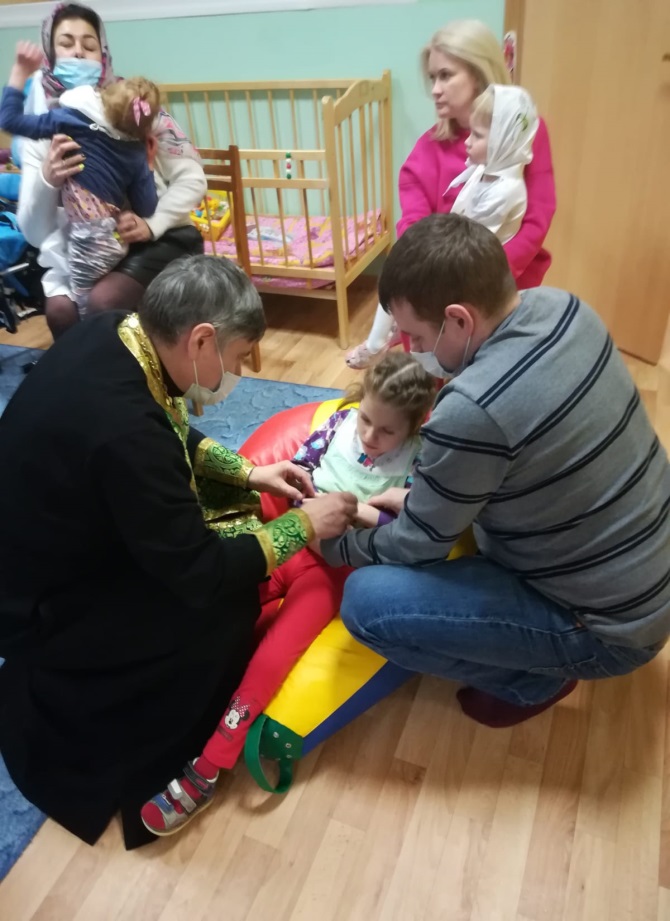 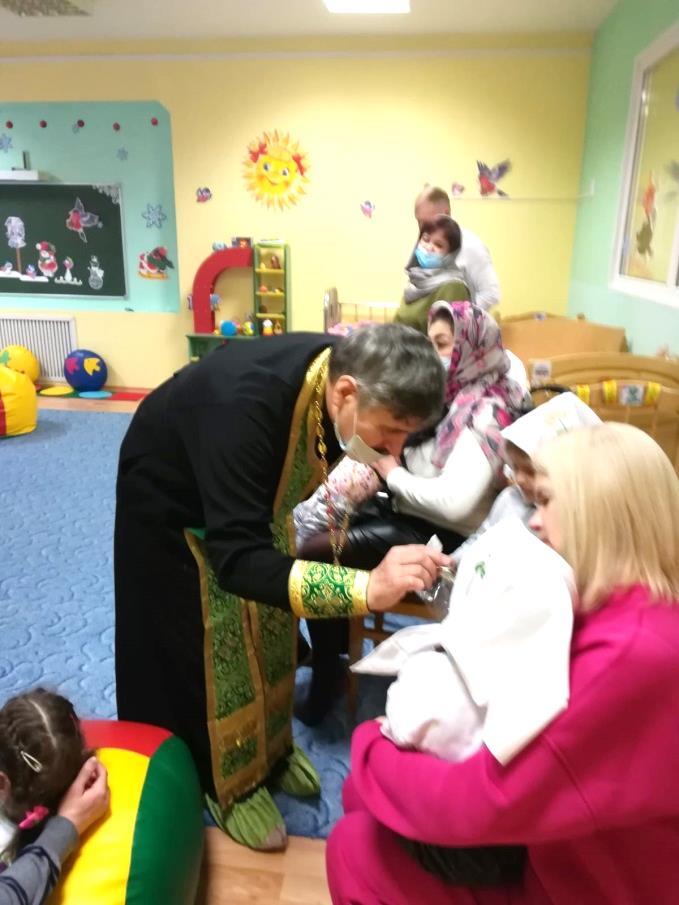 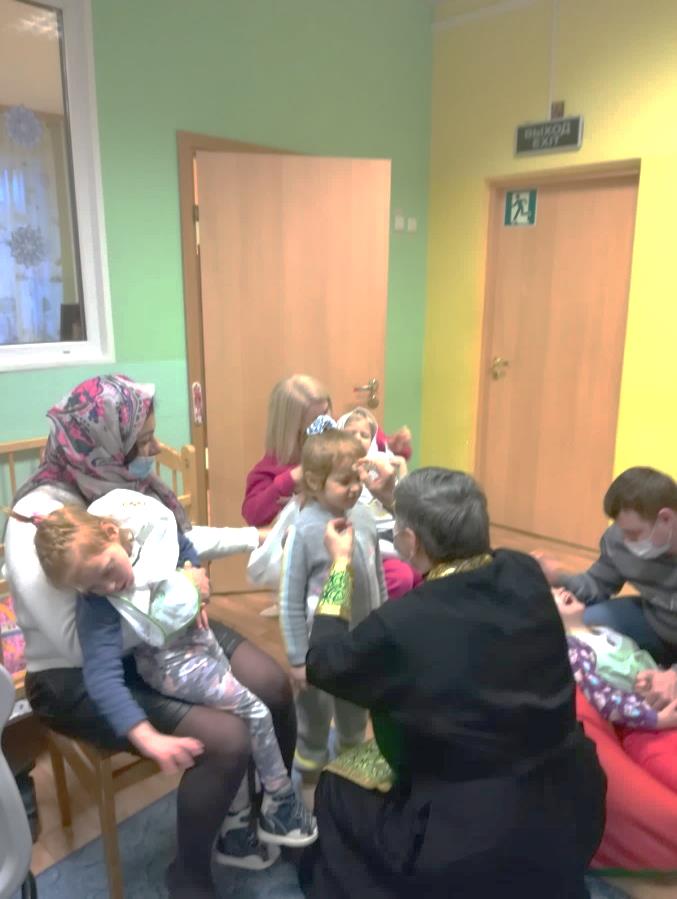 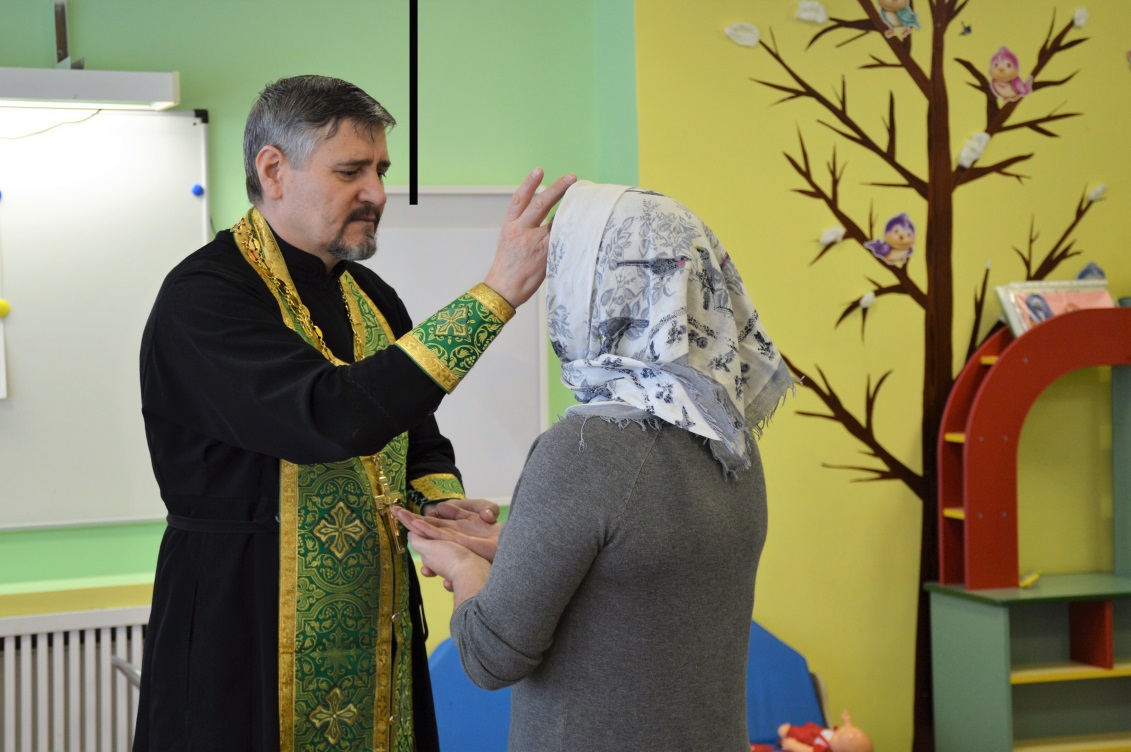 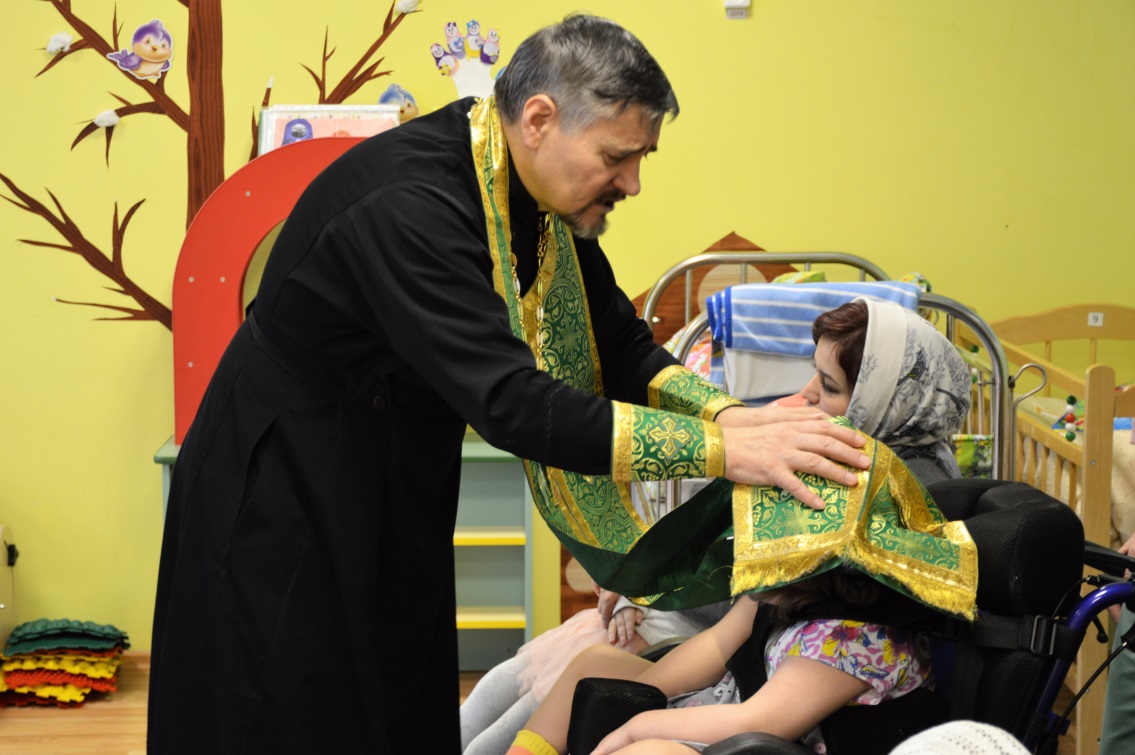 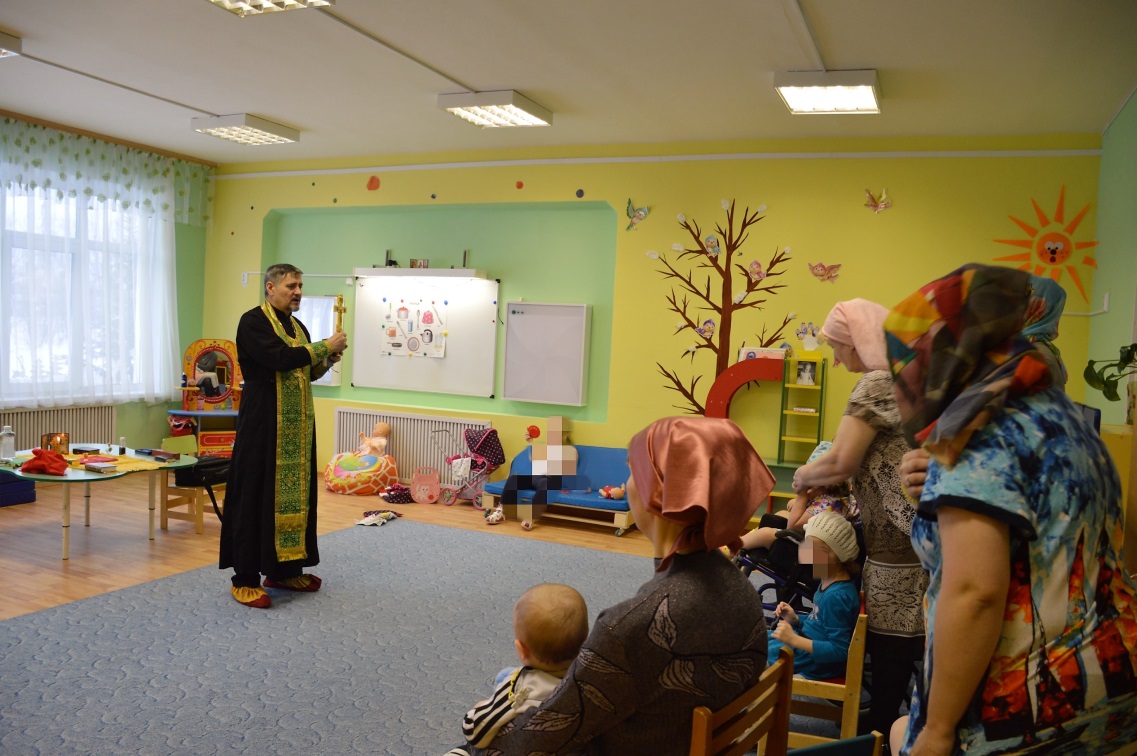             Взаимодействие с родителями осуществляется не только в  рамках образовательного процесса. Они также принимают активное участие в проведении праздников, развлечений , мастер-классов, совместных походах в музеи  на природу.       Результат проведенной работы показал, что совместное творчество обогащает предметно-пространственную  среду, объединяет коллектив детского сада и семьи воспитанников в вопросах духовно-нравственного воспитании детей. Практическая значимость проекта В ходе реализации проекта "Чем дальше в будущее входим, тем больше прошлым дорожим" была достигнута поставленная цель:  формирование нравственной личности, содействие духовному опыту и приобщение к ценностям русской традиционной культуры, включающей гуманность, возрождение лучших традиций семейного воспитания.         Воспитанники стали проявлять устойчивый интерес к изучению славного прошлого своей Родины, к истории и культуре, семье, традициям и обычаям  русского народа, а также обогатилась предметно-пространственная развивающая среда ДОУ.3.1. Результативность  духовно – нравственного воспитания дошкольников         Для определения качества результата сформированности у старших дошкольников духовно - нравственного отношения и чувства сопричастности к своей семье, к  культурному наследию страны педагоги руководствовались мониторингом индивидуального развития детей Афонькиной  Ю.А.        В результате проводимой работы с 2019 по 2021 г.г. уровень знаний у воспитанников повысился до 60%                Реализация Проекта позволила удовлетворить потребности ребенка дошкольного возраста в полноценном развитии, помогла войти в современный мир, приобщиться к его ценностям через расширение представлений о своей семье, семейных ценностях, культуре и обычаях своего народа, о крае, в котором он живет.      Коллективом ДОУ были созданы оптимальные условия для духовно-нравственного развития ребенка, в которых:сформировался целостный положительный взгляд на окружающий мир и место в этом мире человека;содержание занятий было выстроено на  близком, понятном для ребенка материале, поэтому вхождение в образовательную деятельность проходило легче;дети включались в разные виды деятельности, способствующие развитию знаний об окружающем мире, формированию различных умений (познавательных, речевых, практических).обогатился нравственный опыт ребенка, опыт коммуникативного взаимодействия с окружающими.Литература и источники1.Игумнова Е. А., Радецкая И. В. Квест-технология в образовании. Учебное пособие для студентов высш. и сред. учебных заведений. Чита: Забайкал. гос. ун-т, 2016. 184 с.2.Компетентностный подход в работе дошкольного учреждения с родителями/О.И.Давыдова, А.А.Майер.- СПб.: ДЕТСТВО-ПРЕСС,2013.-79 с.14.Проекты во взаимодействии ДОУ и семьи/А.А.Майер// Управление ДОУ.-  2008.-№3.8-13 с.3.Князева О.Л. Приобщение детей к истокам русской народной культуры: Программа. Учебно-методическое пособие / О.Л. Князева, М.Д. Маханёва. – СПб.: Издательство «Детство-Пресс», 2010. – 304 с.;4.Милее сердцу края нет: методическое пособие для воспитателей ДОУ.-Мурманск,2004.5.О национальной доктрине образования в Российской Федерации. Постановление Правительства РФ от 04.10.2000 № 751.6.От рождения до школы. Основная образовательная программа дошкольного образования.Н.Е.Веракса, Т.С.Комарова, М.А.Васильева// М.:МОЗАИКА-СИНТЕЗ,2015.7.Пантелеева Н.Г. Народные праздники в детском саду. – М.: Мозаика – синтез, 2014. – 70 с.;8.Приказ Министерства образования и науки Российской Федерации от 17.10.2013 № 1155 «Об  утверждении федерального государственного стандарта дошкольного образования». 9.Приказ Министерства образования и науки Российской Федерации от 31.07.2020 №373 «Об утверждении порядка организации и осуществления образовательной деятельности по основным общеобразовательным программам - образовательным программам  дошкольного образования.11. Проектная деятельность по формированию педагогической компетентности родителей. А.Сайфуллина, Ф.Соловьёва//Дошкольное воспитание.-2015.-№7.68-70 с.12.Социально-нравственное воспитание дошкольников (3-7 лет) Р.С.Буре//М.:МОЗАИКА-СИНТЕЗ,2015.13. Стратегия развития воспитания в Российской Федерации на период до 2025 года. Распоряжение Правительства РФ от 29.05.2015 №996-р.14.Татаринцева Н.Г. Использование народных традиций в полоролевом воспитании дошкольников // Детский сад от А до Я. – 2006. №1. – с. 107-113;15. Федеральный закон от 29.12.2012 г. №273-ФЗ(ред.от30.12.2021) «Об образовании в Российской Федерации»(с изм. и доп., вступ. в силу с 01.01.2022г)Интернет ресурсы: 1.Виртуальные экскурсии по краеведческому музею -  http://mokm51.ru/virtual-tours/ 2.Третьяковская галерея в коллекции   Google's Arts and Culture: https://vk.cc/arLV5J 3.Учимся взаимодействовать с родителями  [Электронный ресурс] - Режим доступа: URL:http://dob.1 september.ru.  РУССКАЯ  ПРАВОСЛАВНАЯ ЦЕРКОВЬ  МУРМАНСКАЯ ЕПАРХИЯ                              РЕКОМЕНДАТЕЛЬНОЕ ПИСЬМО                            ДАЛАДА АННЕ СЕРГЕЕВНЕ                                  старшему воспитателю                             МОИСЕЕВОЙ НАДЕЖДЕ ИННОКЕНТЬЕВНЕ                           воспитателю                           ГОРОДИШЕНИНОЙ ВАЛЕНТИНЕ НИКОЛАЕВНЕ                          воспитателю                                     МБДОУ города Мурманска № 129,                                            участникам                муниципального этапа Всероссийского конкурса в области педагогики, воспитания и работы с детьми и молодежью до 20 лет                       «За нравственный подвиг учителя»                                Конкурсное направление:За организацию духовно-нравственного воспитания в образовательной организацииПроект по духовно-нравственному воспитанию«Чем дальше в будущее входим, тем больше прошлым дорожим»             Данный проект приобретает особую значимость и заслуживает внимания в условиях обнищания духовных ценностей в современном обществе. А также несет воспитательный потенциал и вписывается в концепцию развития духовно-нравственного воспитания, отраженную в законодательстве Российской Федерации.           Разработанный авторами проект реализует задачи возрождения духовно-нравственного воспитания в системе дошкольного образования, традиционного для России, содействия родителям в развитии личности ребенка на основе ценностей отечественной культуры.        Проект «Чем дальше в будущее входим, тем больше прошлым дорожим» рассчитан на 2 года, ориентирован на детей старшего дошкольного возраста, коллектив педагогов, родителей и построен на основе тематических модулей. Такая форма повышает информационную емкость, расширяет возможности использования различных методов обучения, обеспечивает многообразие видов деятельности воспитанников. Знакомство с русскими народными праздниками и традициями приобщает детей к русской народной культуре, общечеловеческим ценностям, помогает заложить в детях фундамент нравственности, патриотизма, формирует основы самосознания и индивидуальности. Народные праздники представляют собой единое праздничное действие и детей и взрослых с включением церковной православной религиозной обрядности.          Народный календарь выступает как форма народных традиций и памяти об истории страны и мира.          Воспитывать интерес и любовь к русской национальной культуре, народному творчеству, обычаям, традициям, обрядам, с включением в данную деятельность семьи - все эти компоненты нашли глубокое отражение в предоставленном на конкурс материале.Целью данного проекта педагоги видят в формировании у детей первоначальных представлений о народных праздниках, истории и жизни русского народа.Одной из задач является привлечение родителей в воспитательно – образовательный процесс; воспитание желания возродить лучшие традиции русского народа.                Далада Анна Сергеевна, Моисеева Надежда Иннокентьевна опытные, творческие педагоги, обладающие глубокими знаниями по обучению и воспитанию дошкольников, высоким уровнем педагогической компетентности.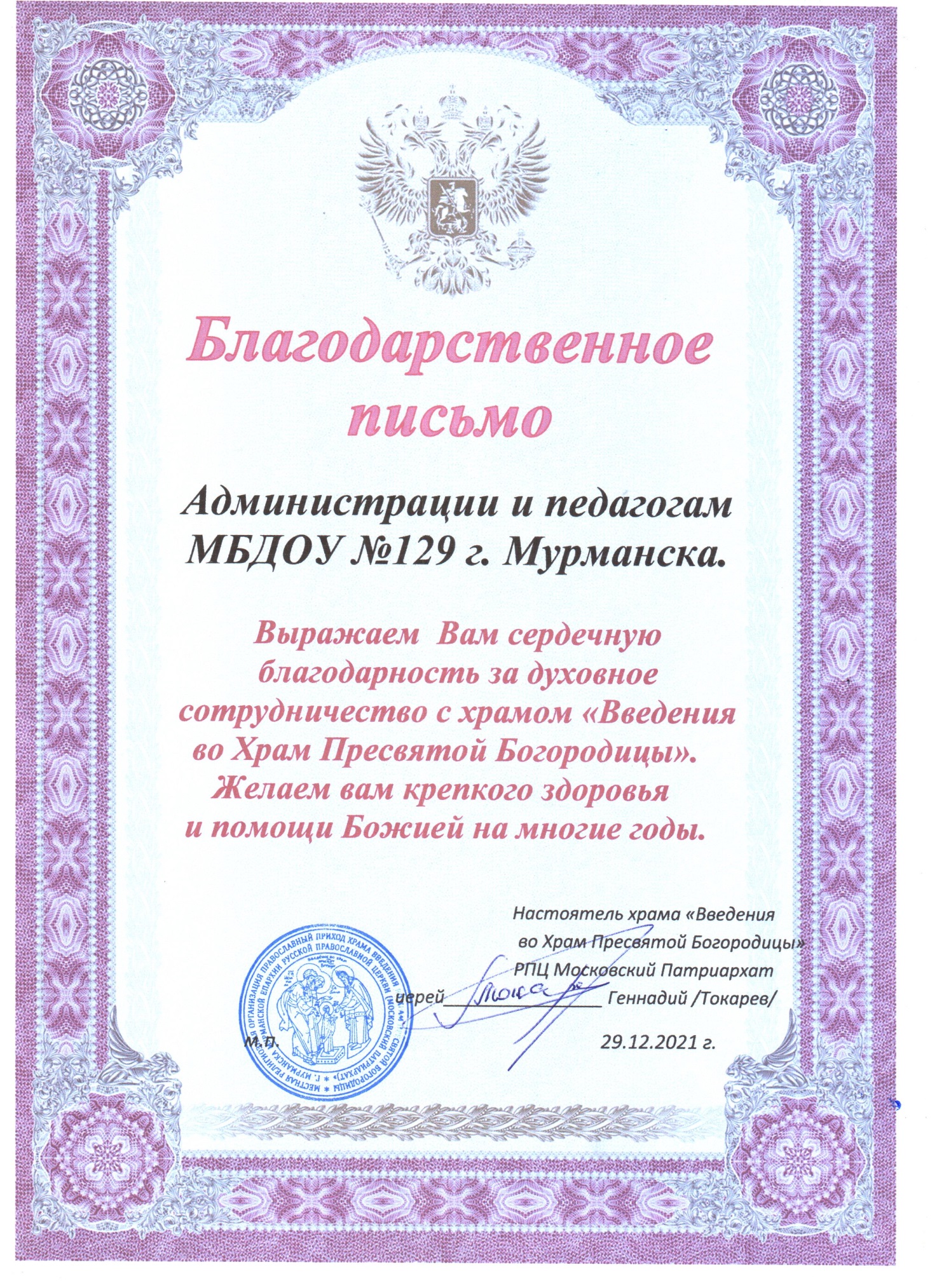 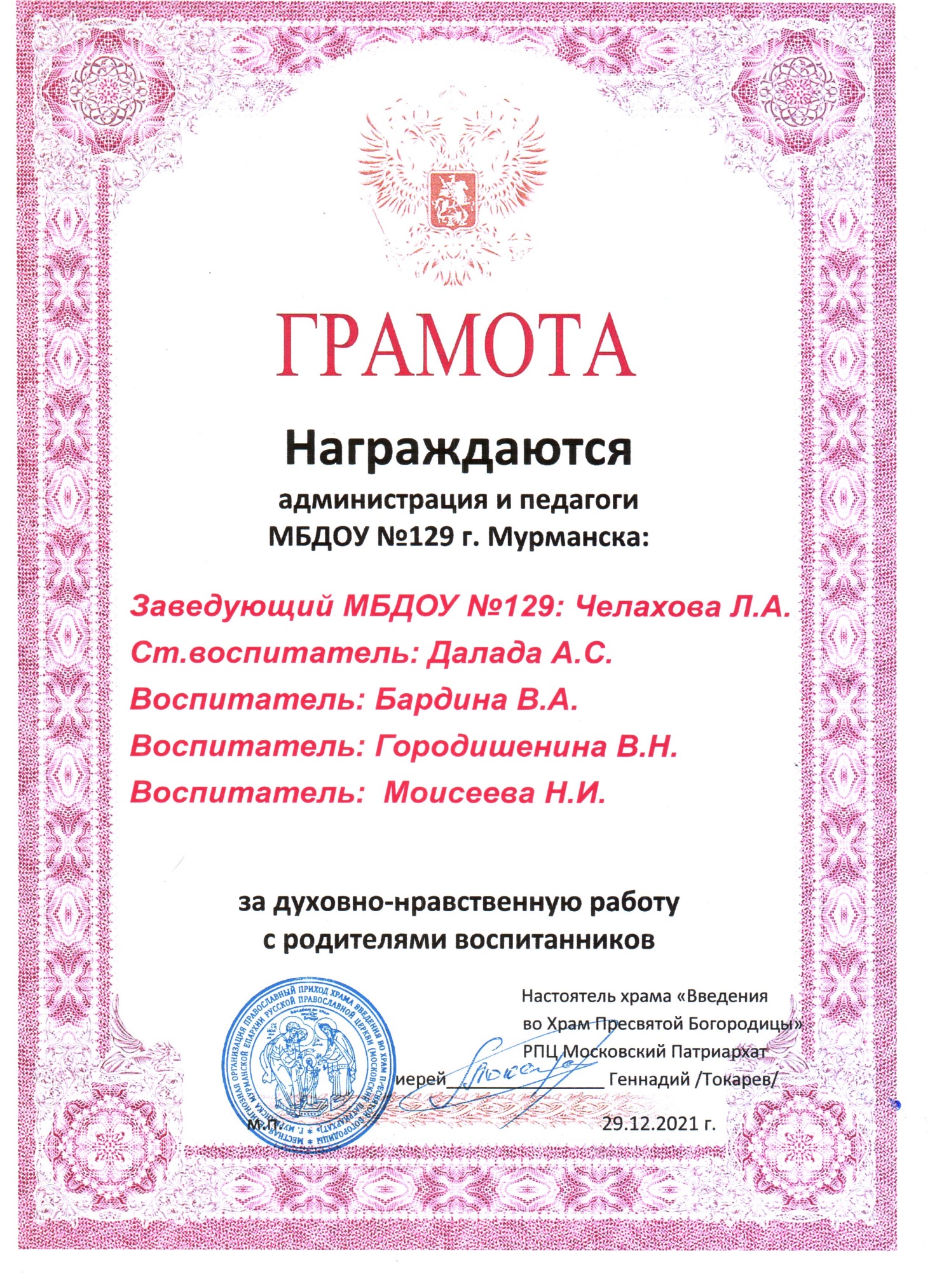 Описание комплекса работ по реализации мероприятий проектаНаглядно-действенный методСловесно-образный методПрактическийметод- показ сказок (педагогом, детьми);- рассматривание  книжных иллюстраций, репродукций;- проведение дидактических и музыкально-дидактических игр;- наблюдение;- чтение педагогом художественной литературы;-  демонстрация презентаций, мультфильмов, познавательных видеороликов,целевые прогулки. - чтение и обыгрывание литературных произведений воспитателем;-  загадывание и отгадывание загадок;- рассматривание наглядного материала;- рассказы детей о своих впечатлениях;- беседы с элементами диалога, обобщающие рассказы воспитателя;
- чтение сказок и стихотворений детьми, воспитателем с последующей драматизацией;
- ответы на вопросы педагога, детей;
- проведение  разнообразных игр (малоподвижные, сюжетно-ролевые, дидактические, игры-драматизации, народные игры, обряды);
- сообщения дополнительного материала воспитателем;- знакомство детей с традиционным русским костюмом;-  рассказы детей по схемам, иллюстрациям, моделирования сказок;
- разбор  житейских ситуаций;
-  проведение  викторин, конкурсов, тематических вечеров.- организация продуктивной деятельности: рисование, лепка, аппликация.  -  проведение  игр: со строительным материалом («Ступеньки к  Храму»), дидактических («Хорошие и плохие поступки»), подвижных («Помоги дедушке»), малоподвижных («Мирилка»), и др.;
- изготовление кукол к сказкам, тряпичных кукол;
- организация  постановки пьес, сказок, литературных произведений;
- проведение  экскурсий различной направленности;
- организация  вечеров с родителями, для родителей;
- изготовление с детьми наглядных пособий;
- организация продуктивной деятельности: ИЗО (впечатления после праздника), ручной труд (Вифлеемская звезда, Ангел, Пасхальный сувенир).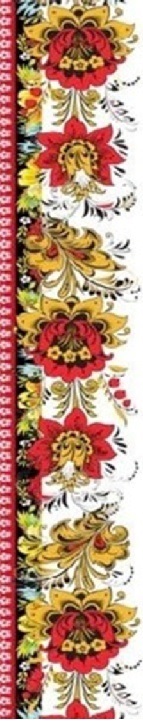 Изготовление родителями атрибутов к развлечениям -«Масленица», «Рождественские Колядки», "Катерина Санница" и пр.Мастер – классы с родителями по изготовлению народной игрушки - пеленашки из ткани; изготовление из теста жаворонков на праздник "Сороки".Выставка фотографий и детско-родительского творчества "Пасхальный перезвон", праздник весны "Сороки", «Игры наших бабушек» и др.Консультации на тему: «Как приобщать дошкольника к традиционной народной культуре», «История появления матрешки», «Широкая Масленица», «Светлое Рождество», «Пасха» и др.Подборка и рекомендации родителям для прочтения дома художественной литературы (пословицы, поговорки, приметы, сказки и др.).Проведение семейных праздников обрядового календаря с совместным участием родителей и детей: «Осенние посиделки», "Катерина Санница", "Рождественские Колядки", «Широкая Масленица»,"Сороки. Жаворонки".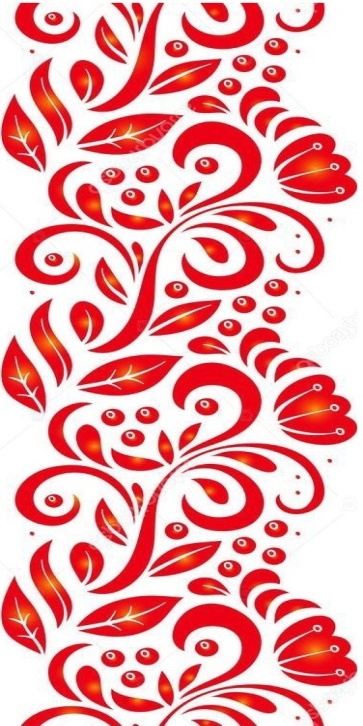 формирование нравственной личности, содействие духовному опыту и приобщение к ценностям русской традиционной культуры, включающей гуманность, культуру поведения;развитие творческих способностей ребёнка;социально-личностное развитие детей (дружелюбие, толерантность,  внимательность, жизнерадостность, правдивость, совестливость, активность, коммуникабельность).МесяцТема, форма работы, название мероприятийВзаимодействие с родителями, социальными партнерамисентябрь1. ООД "Мир старинных вещей" Цель: знакомство с жилищем, бытом русского народа.Анкетирование родителей о духовно-нравственном воспитании в семье и направленности воспитательного процесса в образовательном учреждении.сентябрь2. Д/игра "В русской горнице" Цель: закрепить название старинной мебели  и посуды.Консультации: «Народные праздники",«Русские народные игры»сентябрь3. Аппликация "В гостях у бабушки" Цель: изготовление лоскутного одеяласентябрь4. Вечер русских народных загадок "Осенние хлопоты"Посещение библиотеки. Просмотр презентации "Осень-припасиха". Приметы осенисентябрь5. Знакомство со сказкой "Мужик и медведь"сентябрь6. Разучивание песенки-попевки "Восенушка-осень"сентябрь7. Экскурсия в школьный парк "Гуляй, да рассматривай! Цель: рассказ о первом осеннем месяце, его приметах.Итоговое мероприятиеРазвлечение "Осенины"октябрь1. ООД Презентация "Так мы раньше одевались"Цель: познакомить с историей русского костюма. Презентация "Русский сарафан"Консультация "Устное народное творчество, как выразительное средство в речевом развитии детей"октябрь2. Беседа "Осень пахнет капустой" о характерных для октября явлениях природы, народных обычаях и праздниках (Покров-14 октября)октябрь3. Выставка детских рисунков на тему "Платок" - рисование Павлопосадского платкаоктябрь4. Игра-драматизация по сказке "Заяц-хваста" - разучивание потешки "Зайчишка-трусишка"октябрь5. Чтение и обсуждение рассказа К,Д,Ушинского "Хлеб". Знакомство со старинными орудиями труда- цепом и серпом. Пословицы и поговорки о хлебеУчастие в конкурсе "Осенние заготовки" из овощей и фруктовоктябрь6. Подвижные игры "Горшок", "Жмурки"октябрь7. Д/игра "Раньше и теперь"Итоговое мероприятиеРазвлечение "Сергей Капустник"-8 октябряноябрь1. ООД «Традиции и обычаи русского  и народа»ноябрь2. Чтение сказки "У страза глаза велики" Игра" Что как называется?". Рассказ о гончарном промысле.Папка-передвижка «Роль семьи в духовно- нравственном воспитании ребёнка!»ноябрь3. Лепка из глины по мотивам игры "Горшок". Роспись хохломскими узорами.ноябрь4. Музыкальные хороводные игры "Каравай", "Водяной"ноябрь5. Игра" Профессии  на Руси". Кому что нужно.6. Заучивание стихотворений о синицах к празднику, потешек о птицах.Изготовление кормушек и установка их на территории детского сада.Итоговое мероприятиеПраздник "Зиновий Синичкин" (Синичкин праздник-12 ноября)декабрь1. ООД "Здравствуй, зимушка-зима!» Цель: познакомить с характерными особенностями декабря с использованием пословиц, поговорок, закличек. Заучивание заклички "Ты, Мороз, Мороз, Мороз!"декабрь2. Вечер загадок"Проказы бабушки Зимы"Информация на стенде «Русский фольклор зимой"декабрь3. Ручной труд "Новогодняя  игрушка-ангел"декабрь4. Рассказ о празднике "Катерина Санница", обычаях, приметах.Участие в празднике "Катерина Санница"декабрь5. "Калейдоскоп народных игр". Подвижные, хороводные игры на улице.декабрь6. Инсценировка сказки "Снегурочка".Участие в конкурсе "Новогоднее украшение окна"декабрь7. Просмотр видео, слушание народных обрядовых песен  в исполнении народных коллективов.Итоговое мероприятиеПраздник "Катерина Санница"-7 декабряянварь1. ООД "Коляда". Как отмечали этот праздник на РусиМастер- класс по изготовлению народных обрядовых кукол «Куклы наших бабушек»январь2. Экскурсия по зимнему парку "Гуляй, да присматривайся" Цель: беседа о характерных особенностях января.3. Д/и «Что перепутал художник?» (составление предложений по картинке-нелепице «Русский народный костюм»)Консультация "Научите детей колядовать!"4. Просмотр мульфильма "Морозко"5. Викторина по русским народным сказкам "Лиса-обманщица"6. Заучивание колядок, частушек, песенок к празднику Рождественские Колядки7. Этические беседы на основе просмотра сказки «Двенадцать месяцев»Итоговое мероприятиеРазвлечение "Пришла Коляда, отворяй ворота!"Участие родителей в развлечении, изготовление костюмов, атрибутов.февраль1. ООД " Ой ты, Масленица!» Цель: рассказ о Масленице. Пение обрядовых песен.февраль2. Разучивание песен "Ой, блины!", "Шла Матрешка!", частушек, хороводов к празднику.Изготовление Куклы –Масленицы.февраль3. Сказки для Кузи. Самостоятельное рассказывание детьми сказок. Словесная игра "Аюшки"Буклет "Широкая  Масленица", как правильно отмечать этот праздник.февраль4. Изобразительная деятельность на тему: «Масленица к нам пришла».
ОД Рисование. Роспись элементов народного костюмафевраль5. Подвижные народные игры "Дударь", "Матрешка", "Гори-гори, ясно!"февраль6. Рассматривание фотоальбома "Бабушкин сундучок"-познакомить с предметами старины, их названием, назначением.Книга рецептов от родителей" Как испечь самые вкусные блины"7. Прослушивание сказки"Семилетка".  Разбор пословицы"Мудреному и счастье к лицу"Итоговое мероприятиеПраздник "Широкая Масленица!"март1. Презентация Праздник "Жаворонки" Цель: рассказать об история возникновения праздника. Почему на Руси пекли жаворонков"март2. Проведение комплексно-тематических занятий: «При солнышке – тепло, при матушке – добро».Лепка из соленого теста «Оладушки для любимой бабушки»март3. Игра-инсценировка " Баю, баюшки, баю". Цель-познакомить с тряпичной куклой, ее назначением и ролью в воспитании детей. Разучивание колыбельных песен.Мастер-класс по изготовлению куклы-Веснянкимарт4. Заучивание закличек, песен, стихов, пословиц к встрече птиц.Мастер-класс по изготовлению Жаворонков из тестамарт5. "Иры – Мирилки".  6 марта - Прощеное воскресенье Консультация" Научите детей прощать"март6. Д/и «Достань и назови», «Разрезные картинки», д/и «Скажи иначе» март7. Посещение онлайн галереи  Третьяковская галерея в коллекции Google's Arts and Culture: https://vk.cc/arLV5J 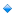 Рассматривание репродукции картин    Итоговое мероприятиеПраздник "Сороки. Жаворонки"-22 мартаАпрель1.ООД "Что такое ПАСХА" Цель: познакомить с историей возникновения, традициями, обычаями праздника2. Просмотр презентаций «Самое-самое в Пасхе», «Церкви и храмы на Руси», просмотр мультфильмов о Пасхе, истории возникновения праздника)Посещение кукольного театра.  Сказка «Пасхальная история».3. Занятие по ИЗО «Чудо- писанки" Рисование на объемной форме (скорлупе яйца). Знакомство с искусством миниатюры на яйце  (славянскими писанками)Посещение художественного музея4. Небылицы в лицах, небывальщина. Знакомство с потешным фольклором. Составление детьми потешного рассказа. Загадывание загадок о весенних явлениях.Участие в конкурсе  "Пасхальное яйцо"5. "Апрель ленивого не любит, проворного голубит".Рассказ о весенних полевых работах. Самостоятельный посев детьми семян.6. Чтение литературных произведений, разучивание стихов о Пасхе, весне.7. "Весна, весна, поди сюда!".Пение закличек о весне. Словесное упражнение "Какие краски и для чего нужны весне"Консультация "Чем и как  красили яйца наши бабушки на Пасху"8. Просмотр мультфильма " Что такое красота". Цель: подвести детей к пониманию, что    "Красота до вечера, а доброта навек" р.н. пословицаИтоговое мероприятиеВыставка детско-родительского творчества "Пасхальное яйцо" Пасха - 24 апреляУчастие в конкурсе  "Пасхальное яйцо"май1. ООД " Победа в воздухе не вьётся, а руками достаётся". Рассказ о воинах-защитниках Отечества. Чтение былин о русских богатырях.май2. Рисование по сырому «Красота родного края»май3. ООД  "День святых Кирилла и Мефодия» - создателях славянской письменности  24 маяПосещение библиотеки Презентация "История возникновения письменности на Руси"май4. Игра-драматизация по сказке "Каша из топора" май5. "Весна красна цветами". Повторение песенок, закличек, пословиц о весне. Отгадывание загадок.Помощь в посадке цветочных клумбмай6. Составление рассказа « Любимые праздники моей семьи»май7. Диагностика с целью выявления уровня сформированности у детей старшего дошкольного возраста основ по направлению духовно – нравственное воспитаниеИтоговая фотовыставка "Приобщение детей к истокам русской народной культуры"Итоговое мероприятие8. Физкультурный досуг на основе русских народных игр. «Калейдоскоп народных традиций»Участие в физ. досуге"Калейдоскоп народных игр".«Лучший сценарий мероприятия». Конкурс на лучшую методическую разработку по патриотическому воспитанию, специальный диплом за духовно-нравственное и гражданско-патриотическое воспитание детей, подростков и молодёжи.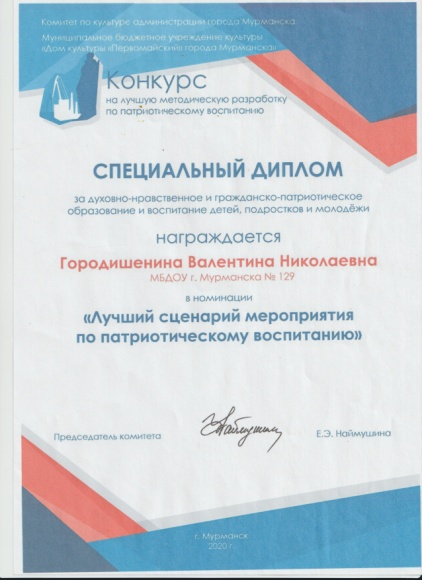 «Музей ретро-вещей». Всероссийский педагогический конкурс «Творческий воспитатель», диплом участника.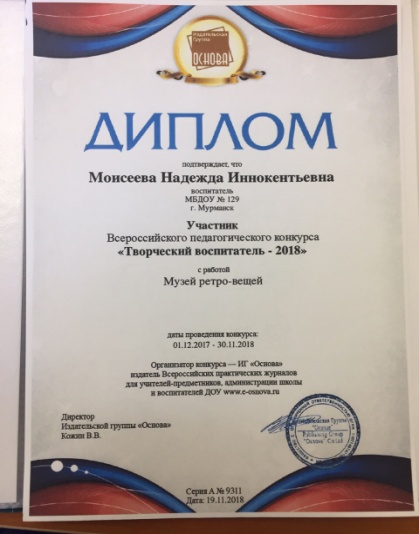 «Формирование духовно-нравственных качеств у детей  через создание мини-музеев в ДОО». Всероссийское сетевое издание «Фонд 21 века», свидетельство о публикации.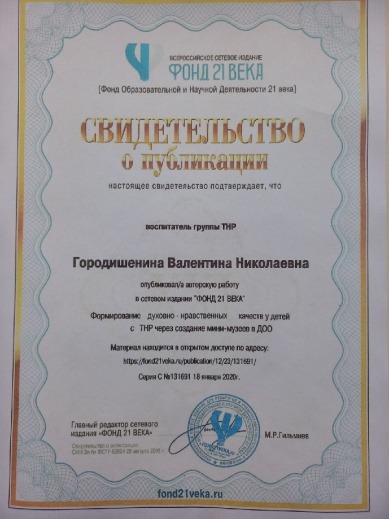 «Формирование духовно-нравственных качеств у детей  через создание мини-музеев в ДОО». Всероссийский педагогический конкурс «Духовно-нравственное воспитание молодого поколения», диплом победителя II степени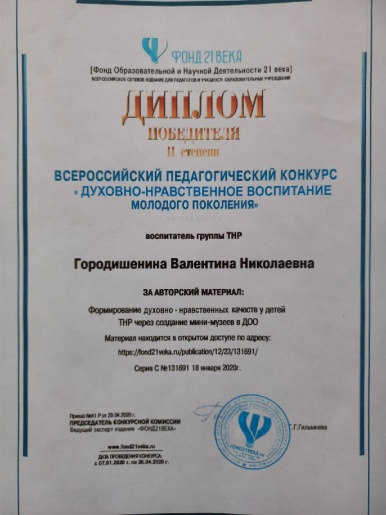 Духовное сотрудничество с храмом «Введения во Храм Пресвятой Богородицы», благодарственное письмо.  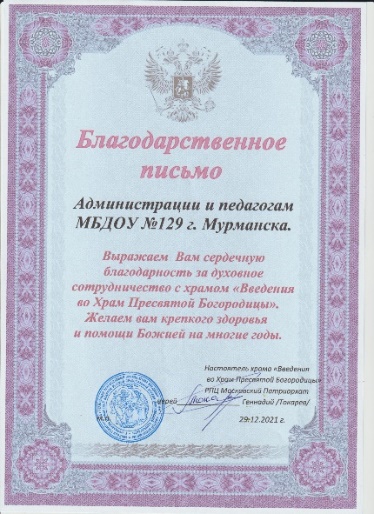 Духовно-нравственная работа с родителями воспитанников, грамота.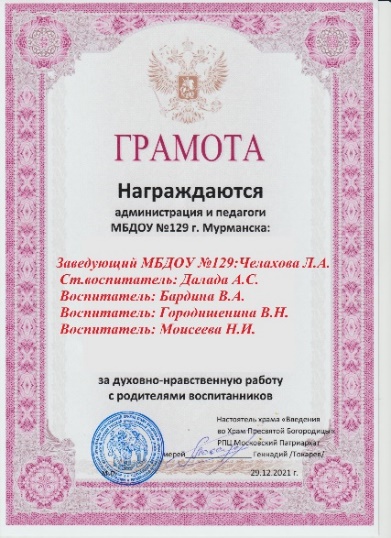 «Организация работы с лэпбуком как одно из современных направлений работы с детьми старшего дошкольного возраста по краеведению». Муниципальная конференция по духовно-нравственному воспитанию «Поделись улыбкою своей», сертификат участника.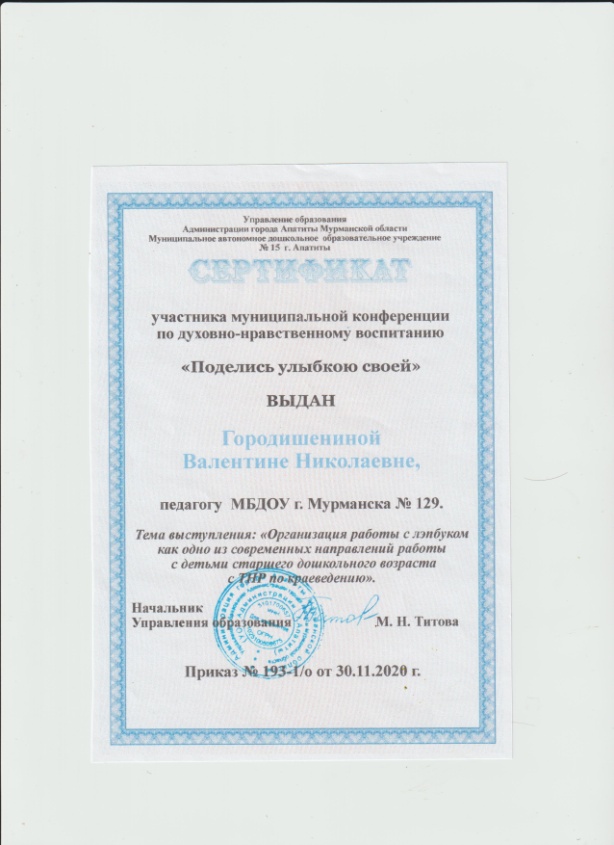 Рукописная книга «Поделись улыбкою своей». Муниципальная конференция по духовно-нравственному воспитанию «Поделись улыбкою своей», сертификат участника.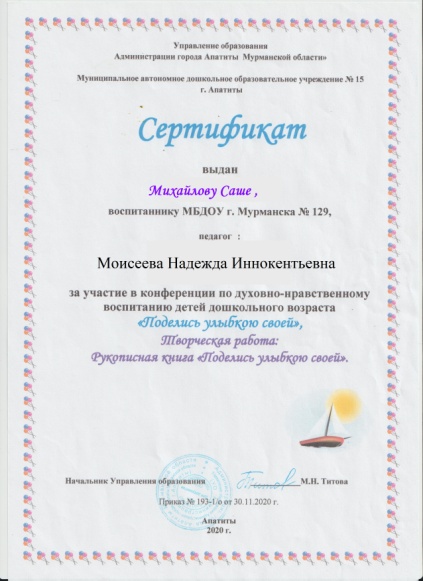 «Разработка методической темы педагога ДОО». Семинар в рамках курсов повышения квалификации для старших воспитателей ДОО, выступления.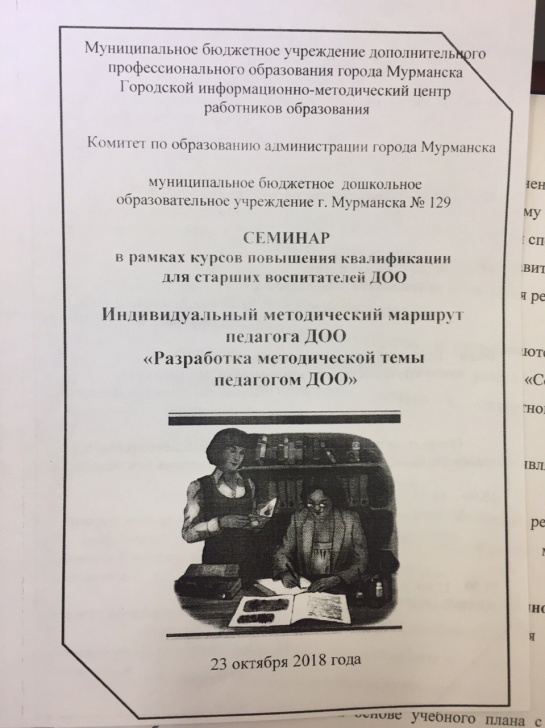 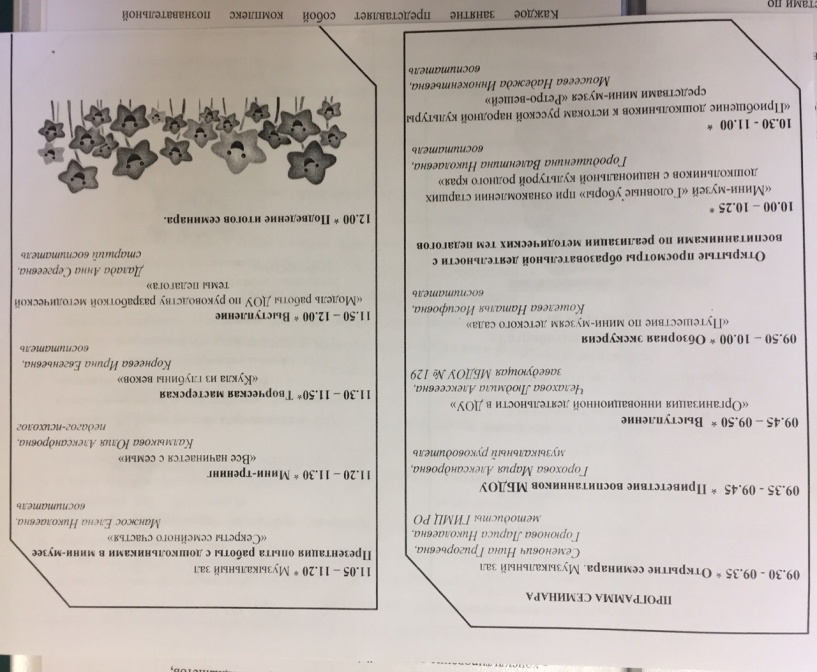 Квест-игра «Мурманск – мой край родной». nsportal.ru свидетельство о публикации.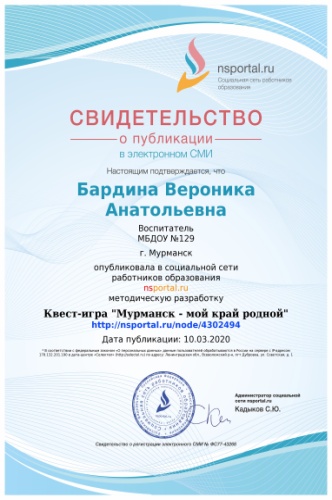 Развлечение для детей старшей группы «Все мы нынче скоморохи». Международная научно-практическая конференция «Сотрудничество детских библиотек и ДОУ: новые практики и инновационные формы работы по приобщению дошкольников к народным традициям», сертификат за публикацию работы.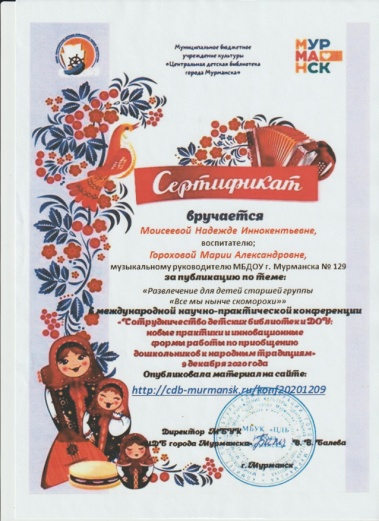 Литературно-творческий марафон талантов «Ладушки», сертификат за подготовку детей, сертификат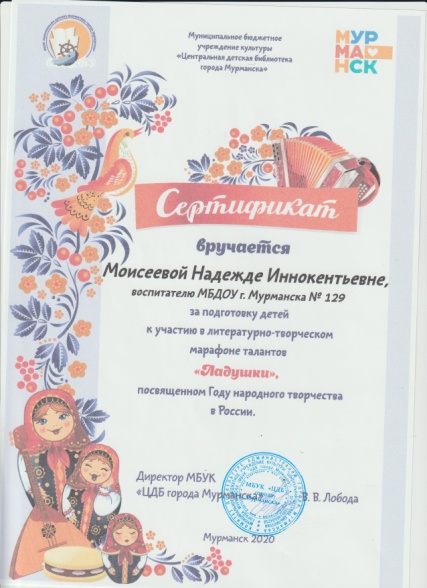 «Пасхальная картина». Региональный этап международного конкурса-фестиваля декоративно-прикладного творчества «Пасхальное яйцо – 2021», диплом участника.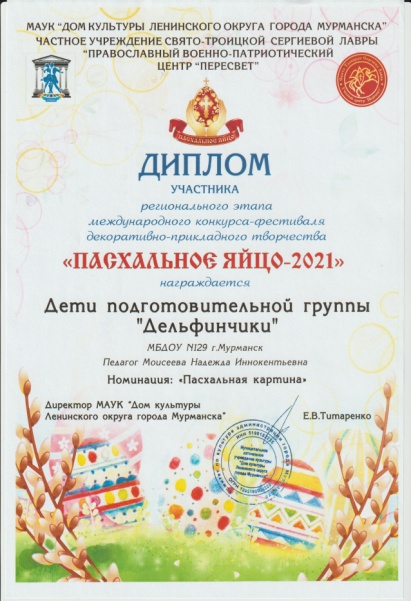 Открытый районный фестиваль национальных культур «Мы вместе!», диплом участника.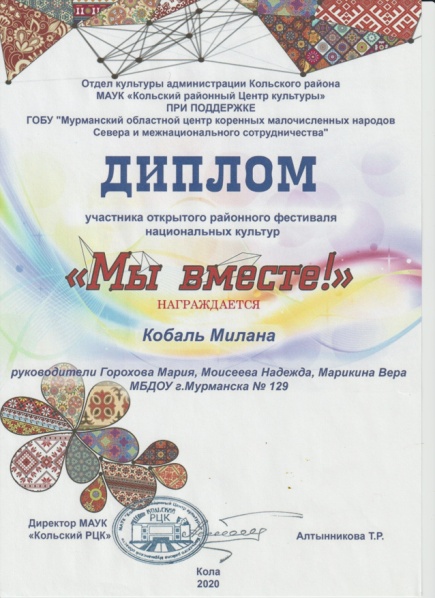 Вебинар «Патриотическое воспитание на основе календарных праздников», сертификат участника.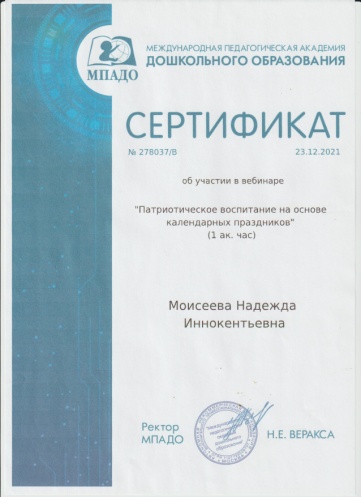 «Стратегия развития дошкольного образования на основе традиционных духовно-нравственных ценностей народов Российской Федерации». Всероссийский форум работников дошкольного образования «Ориентиры детства 3.0», сертификат участника.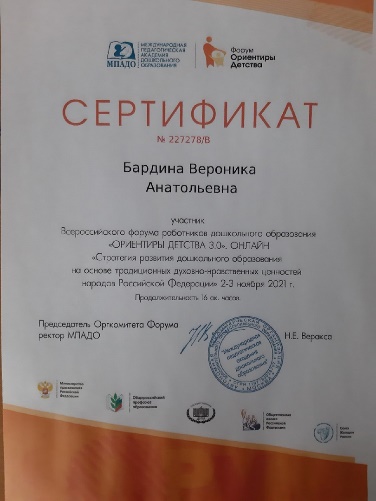 Развлечение «Все мы нынче скоморохи infourok.ru,  свидетельство о публикации.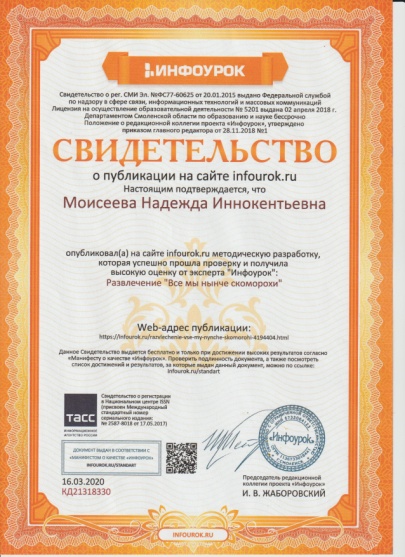 Этапы продпроектаВиды и формы взаимодействия с детьми, родителями, социальными партнерами.Подготовительный этап:Составление плана реализации проекта.Изучение методической литературы по теме проекта.Беседа с детьми, с целью выявления знаний о семье и семейных ценностях.Собрать видеотеку мультфильмов о семье.Анкетирование родителей.   Основной этап:1. Работа с детьмиЗанятия из цикла «Я и моя семья»: «Какие мы», «Мы разные», «Моя семья», «Никого дороже мамы нет». Посещение детской библиотеки. Просмотр презентации на тему   «Древняя русская семья».Дидактические игры: «Кто старше?», «Назови ласково», «Собери пословицу о семье».Чтение художественной литературы, рассматривание иллюстраций, разучивание песен, стихов на семейную тематику.Сочинение синквейна «Семья». Создание родословной своей семьи, герба семьи.Ситуативная беседа с детьми «В чем ты видишь секрет семейного счастья».Художественное творчество: рисунок «Мамочка любимая моя», «Моя семья», выставки детских работ по данной теме, фотовыставка «С любовью к близким».Создание альбомов «Маленькие секреты большого семейного счастья».Работа с родителями- Анкетирование родителей: «Цветок семейного счастья», «Шкатулка  секретов семейного счастья» - Консультации для родителей: «Что такое семья?», «Как проводить с ребенком досуг», «Пословицы и поговорки о семье», «Секреты воспитания».-  Мастер-класс 	«Составление родословной и герба»- Индивидуальные беседы с родителями при создании работ «Страницы семейных историй.- Приобщение к духовному сотрудничеству с храмом «Введение во Храм Пресвятой Богородицы».- Выставка рассказов «Страницы семейных историй».- Конкурс «Семейное хобби».- Участие в совместных конкурсах, спортивных мероприятий и праздника в ДОУ.Заключительный этап:У детей расширились знания о своей семье, ее традициях, истории. Повысился имидж семьи и авторитет родителей в глазах ребенка.Создание в семье атмосферы общности интересов, эмоциональной поддержки и взаимопонимания. Воспитание нравственных чувств: гордости за свою семью, ее историю, традиции. Воспитание любви  и уважения ко всем членам семьи.Повысилась педагогическая культура родителей и активность в совместной работе с педагогами ДОУ.  Планируемый продукт подпроетаСоздание мини – музея «Семейный очаг».МесяцООДСовместная деятельностьВзаимодействие с родителямисентябрь1. «Русский человек без семьи не живёт». Беседа на тему «Моя семья».2. «Когда семья вместе, то и душа на месте». Аппликация.1. Дидактическая игра «Назови ласково» (члены семьи).2. Игра -путешествие в прошлое семьи. Рассматривание иллюстраций.3.Просмотр мультфильма  «Дикие лебеди» (Х.К. Андерсен).4. Ситуативная беседа с детьми «В чем ты видишь секрет семейного счастья».5. Раскраски «Моя семья»1. Анкетирование родителей: «Цветок семейного счастья».2. Консультации для родителей:«Что такое семья?», «Как проводить с ребенком досуг».3. Участие в туристическом походе «Отдыхаем всей семьёй»октябрь1. «Я и моя семья». Знакомство с семьями воспитанников, используя семейные альбомы.2. «Украшение рамок для семейной фотографии». Ручной труд.1. Дидактическая игра «Собери пословицу о семье».2. «Настольно-печатная игра «Все мы – дружная семейка».3. Рассматривание иллюстраций в энциклопедии «Моя семья»1. Консультации:«Что должен знать ребенок 6-7 лет о своей семье?», «Рекомендации к оформлению родословной».2. Сбор фотографий для изготовления генеологического древа.3. Участие в Открытом городском семейном квесте "На семи ветрах", посвященному празднованию г. Мурмансканоябрь1. «Никого дороже мамы нет!». Открытое занятие, посвящённое дню Матери.2. «Любимой мамочки портрет». Рисование.1. Словесная игра «Расскажи о своей семье». 2. Сочинение синквейна «Семья».3. Сюжетно-ролевая игра «Дочки - матери».4. Д/и «Чьи это вещи?» - закреплять представления о личных вещах членов семьи.1. Участие в оформлении группового фотостенда «Я и моя семья».2. Участие в развлечении «Крепка семья – крепка держава!»3. Создание видео презентации «С днём матери».декабрь1. «Я и моя семья». Дать детям основы знаний о происхождении фамилий.2. «Парная рукавица любви». Аппликация.1. Д/игра «Кто где живёт?»2. Сюжетно-ролевая игра «Встреча нового года в семье».3. Пальчиковая игра «Дружная семья».4. Посещение детской библиотеки. Просмотр презентации на тему: «Древняя русская семья»1. Участие с сборе видеотеки мультфильмов о семье.2. Подбор литературы по теме «Моя семья» (энциклопедии, сказки, рассказы).январь1. «К нам в гости пришла бабушка». Формировать сочувствие к пожилым членам семьи.2. «Гуси-лебеди» (русская народная сказка). Пересказ и драматизация сказки.1. Сюжетно – ролевая игра «Поможем бабушке».2. Дидактическая игра «Разрезные картинки. Профессии родителей».3. Заучивание пословиц и поговорок о семье.4. Подвижная игра «Бабушкин сундук».1. Семейные походы. Посещение кукольного театра. 2. Составление герба семьи.февраль1. «Мой папа – защитник!». Показ презентации.2. «Кружка дедушке  в подарок». Лепка с использованием бросового материала.3. «Как мой папа спал, когда был маленьким?». Ручной труд с элементами аппликации.1. Игровая ситуация «Чем можно порадовать папу?»2. Заучивание стихотворений к 23 февраля.3. Раскраски «Родовое дерево».4. Игра малой подвижности «Было у мамочки десять детей». 1. Участие в фотовыставке «С любовью к близким».2. Видеоролик «Мы вас любим!»3. Участие в турнире по хоккею «Я и папа – чемпионы».март1. «Семейное древо». Построение семейных отношений с использованием фотографий родственников и макета дерева.2. «Маму свою очень люблю».  Аппликация. Изготовление подарков – сувениров к дню 8 марта.1. Заучивание песен и стихотворений к дню 8 марта.2. Игровое упражнение «Пройди по лабиринту».3. Прослушивание в грамзаписи сказки.4. Игра –соревнование  "Бабушкины помощники».1. Участие в конкурсе «Кулинарные рецепты»  2. Консультации:«Шкатулка  секретов семейного счастья», «Как проводить с ребенком досуг?»3. Семейные походы. Посещение сквера на улице Шабалина.апрель1. «Я и моя семья». Прямая трансляция с родителями, используя  ЗУМ – интернет.2. «Семейный портрет». Лепка.1. Квест – игра «Где работают родители?»2. Рассматривание картинок о семьях разных эпох: славянская, купеческая, современная.3. Игра с мячом «Кто ты мне? »1. Ярмарка семейного творчества.2. Создание альбомов «Маленькие секреты большого семейного счастья».май1. «Из семейного архива».  Тематический вечер воспоминаний.2. «Сюжетно-ролевая игра «Поездка всей семьёй к морю». Изготовление атрибутов.1. Настольно-печатная игра «Все мы –дружная семейка».2. Конструирование «Дом, в котором я живу».3. Д/и « Какие слова ты скажешь бабушке и дедушке, когда придешь к ним в гости?»1. Участие в онлайн – акции «Бессмертный полк».2. Буклет для родителей «Русский человек без родни не живет».3. Семейные походы по памятным местам города – героя Мурманск. Создание видеороликов.«История одной семьи». XXIII Международный конкурс детской рукописной книги, грамота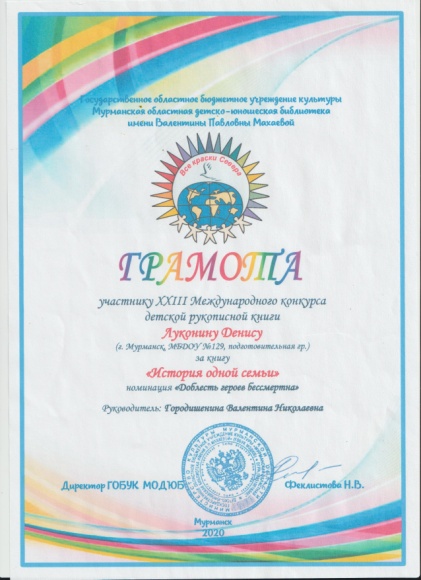 Открытый городской семейный квест «На семи ветрах», диплом победителя.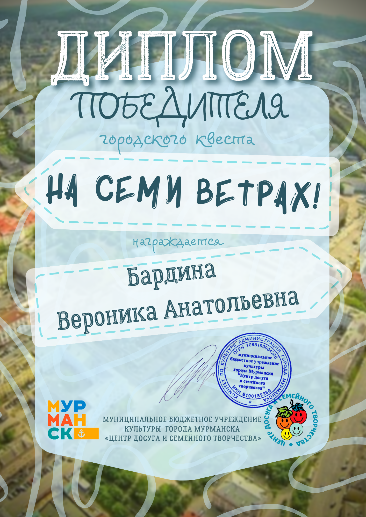 Семейный городской новогодний квест «На поиски чудес», диплом участника.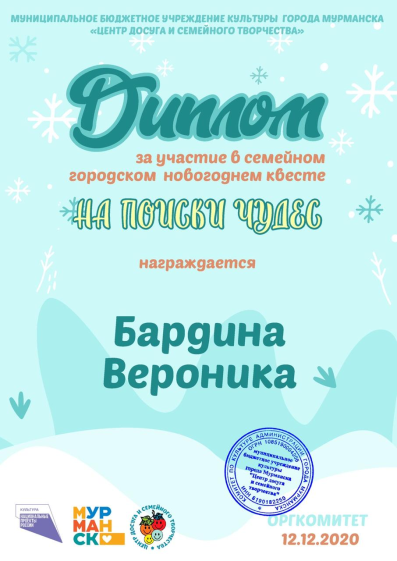 Лэпбук «Я и моя семья»: www.farosta.ru,  свидетельство о публикации.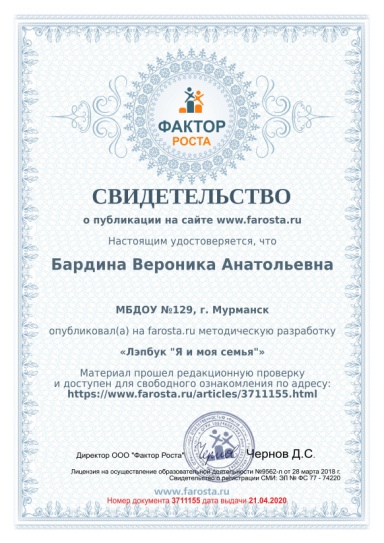 Квест-игра «Мурманск – мой край родной». nsportal.ru свидетельство о публикации.Лэпбук «Я и моя семья». nsportal.ru,  свидетельство о публикации.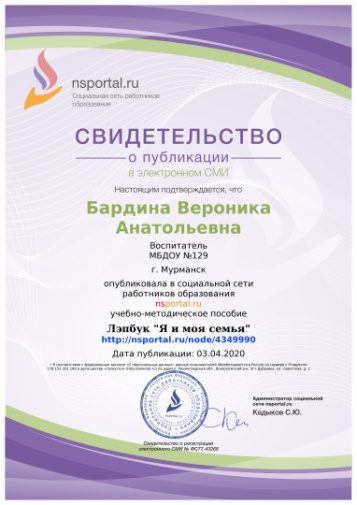 «Формирование партнёрских отношений между родителями дошкольников и педагогами ДОУ». Семинар в рамках курсов повышения квалификации для старших воспитателей ДОО, выступления.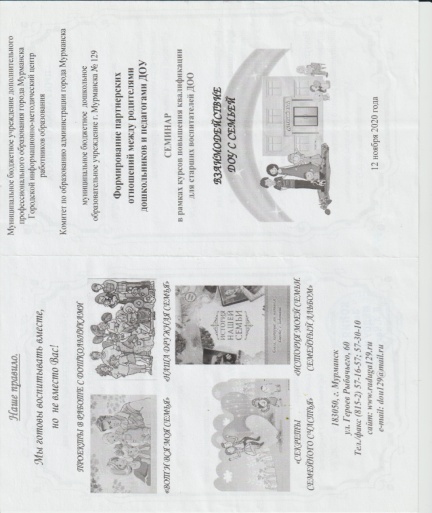 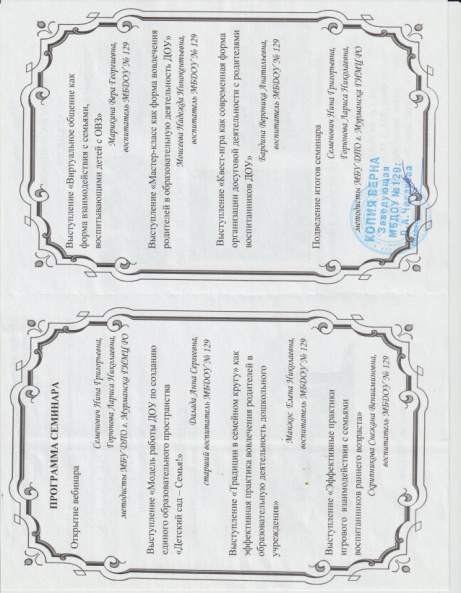 «Самый оригинальный герб», акция девизов и семейных гербов «Семья – это счастье, любовь и удача!», диплом участника.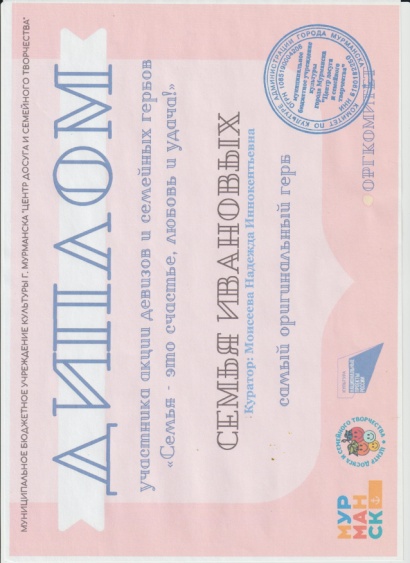 «Мастер-класс как форма вовлечения родителей в образовательную деятельность ДОО». Вебинар «Современные практики проведения досуга в ДОО во взаимодействии с семьями воспитанников», выступление.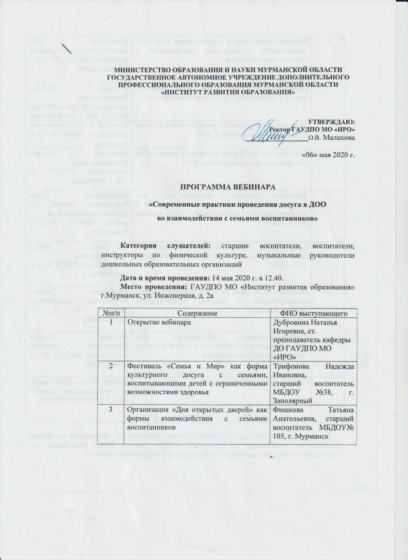 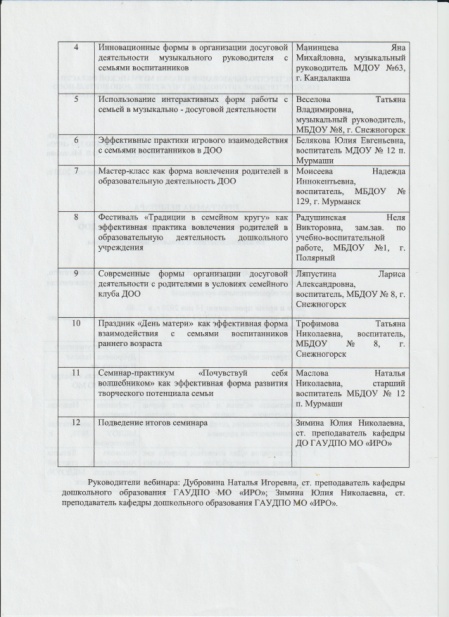 2. Организация работы по духовно-нравственному воспитанию дошкольников с семьями воспитанников  и социальными партнерамиСоздание в группе уголка "Моя семья"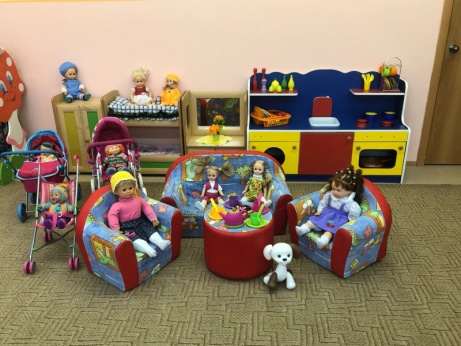 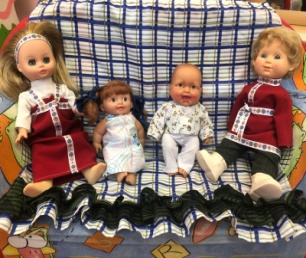 Уголок ряженья для сюжетно-ролевых игр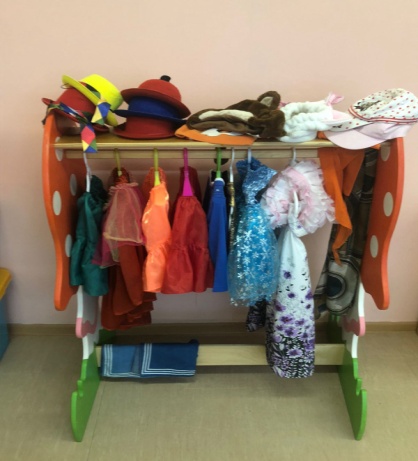 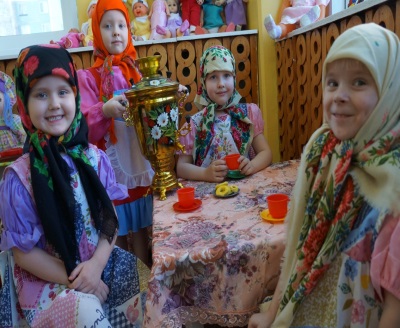 Совместное изготовление  пособий для занятий с детьми (фетровых игрушек для фланелеграфа)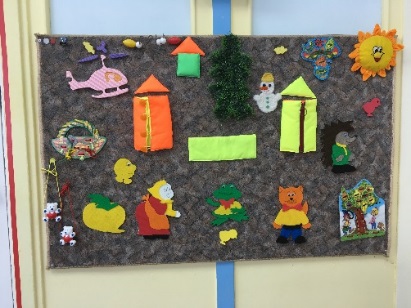 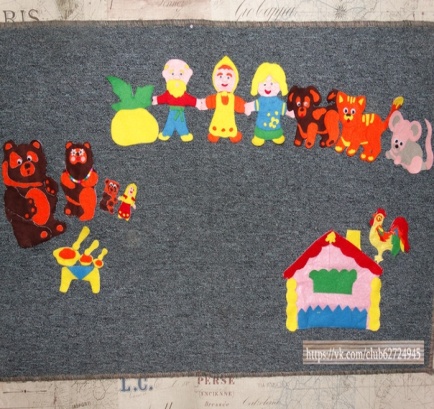 Изготовление лэпбуков по теме "Моя семья"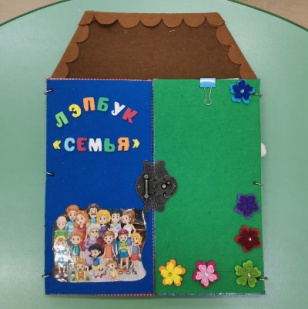 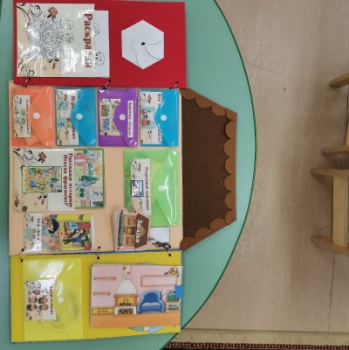 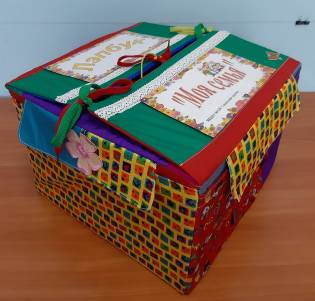 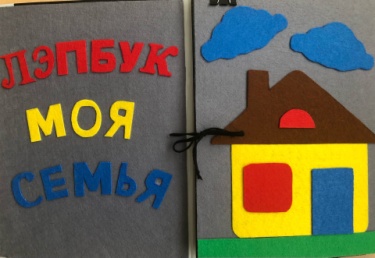 Генеалогическое древо семьи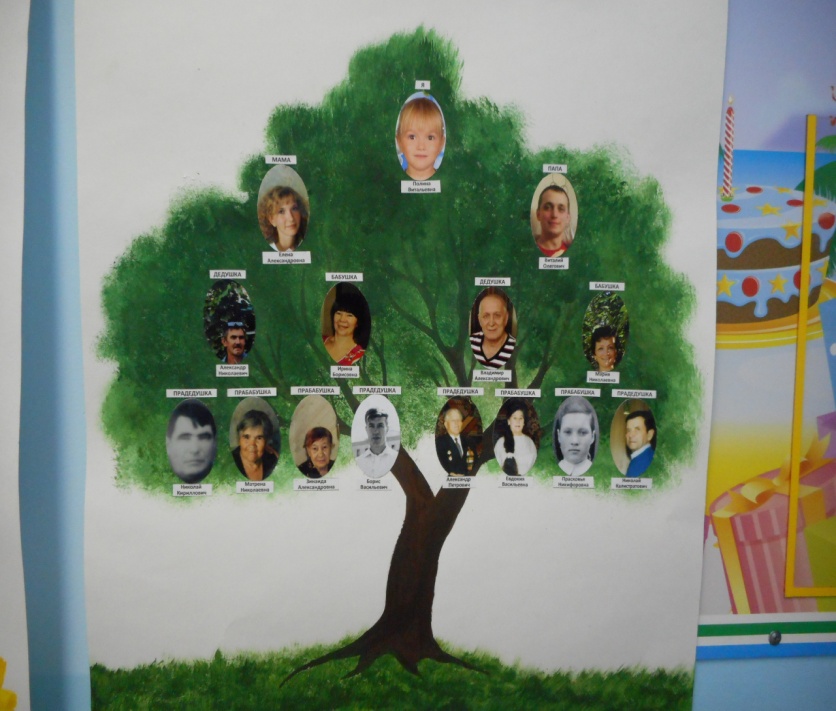 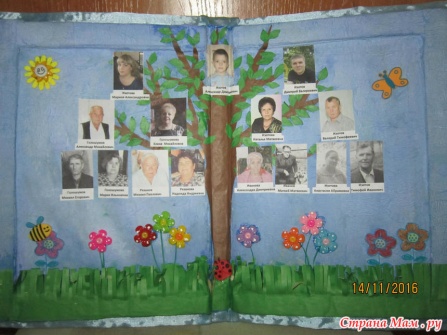 Семейный очаг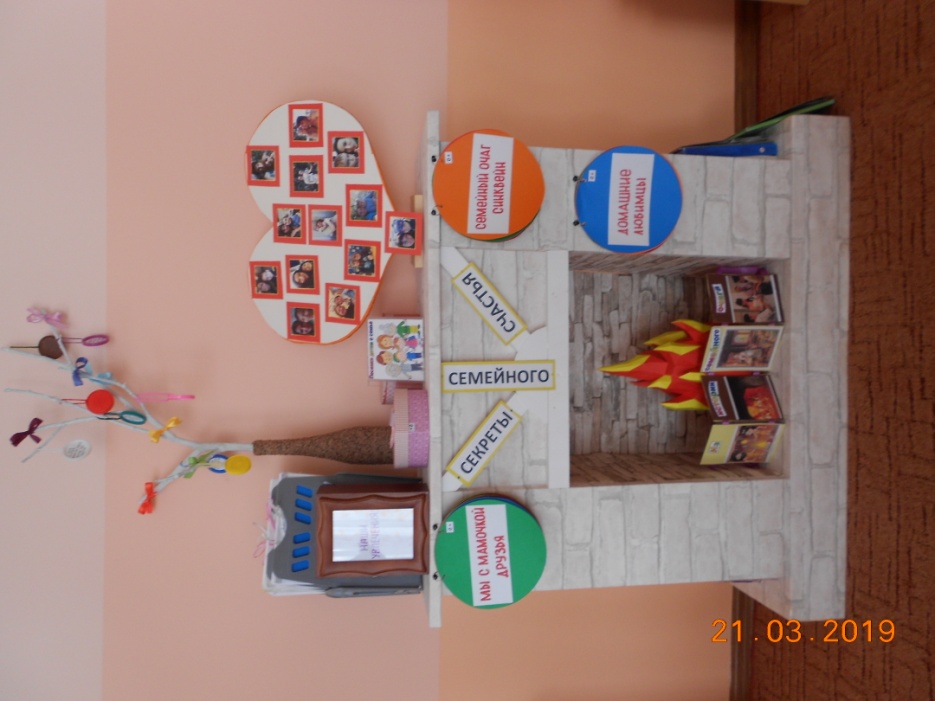 Создание музея "Тряпичная кукла"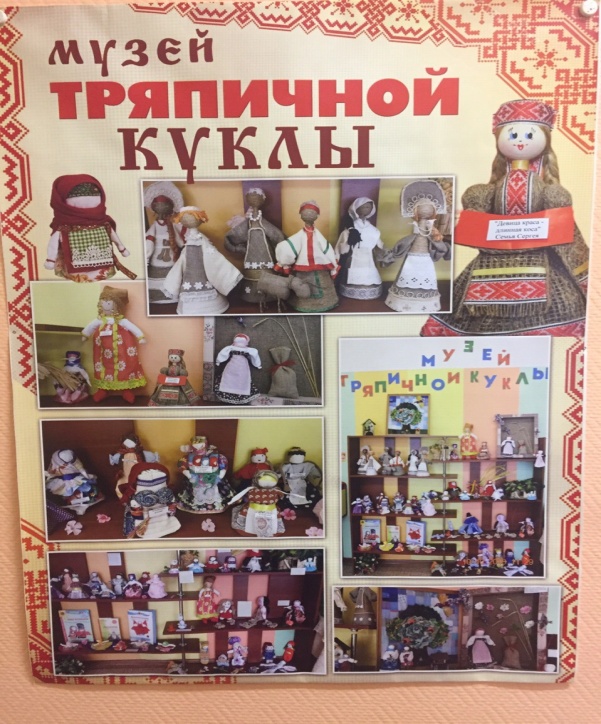 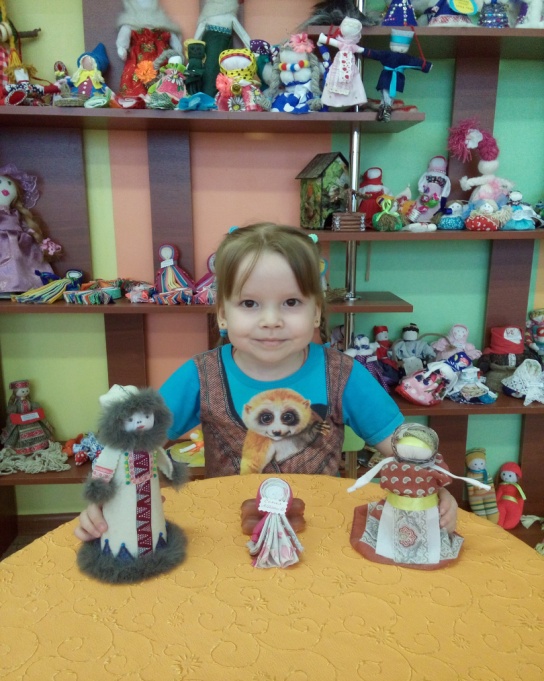 Знакомство с русской матрешкой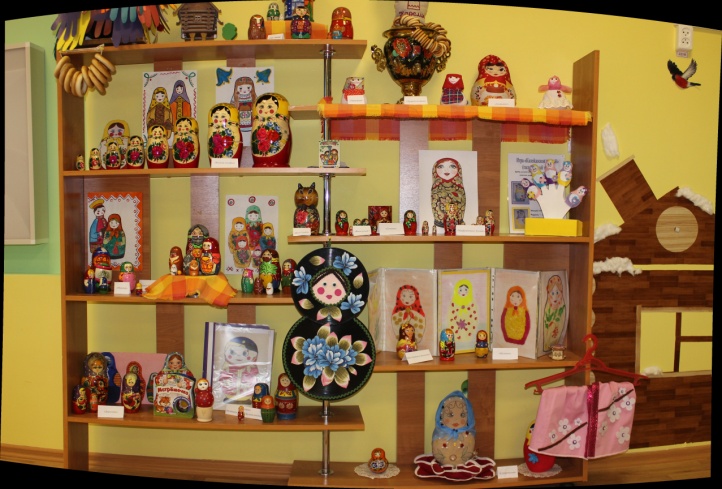 Русские народные игры с платком, лаптями и валенками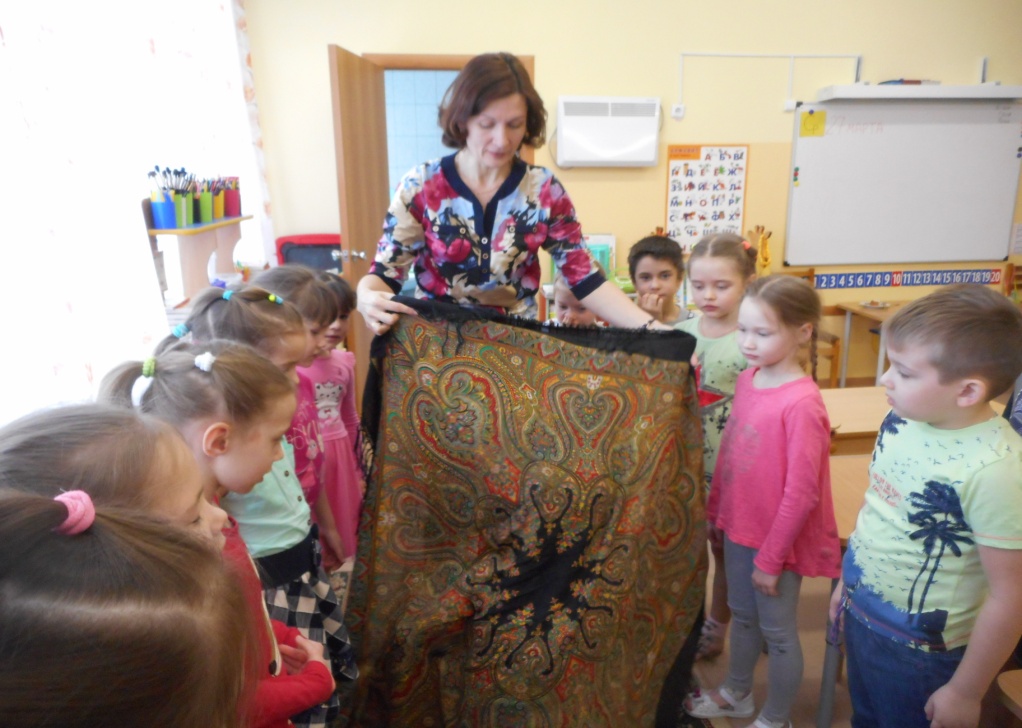 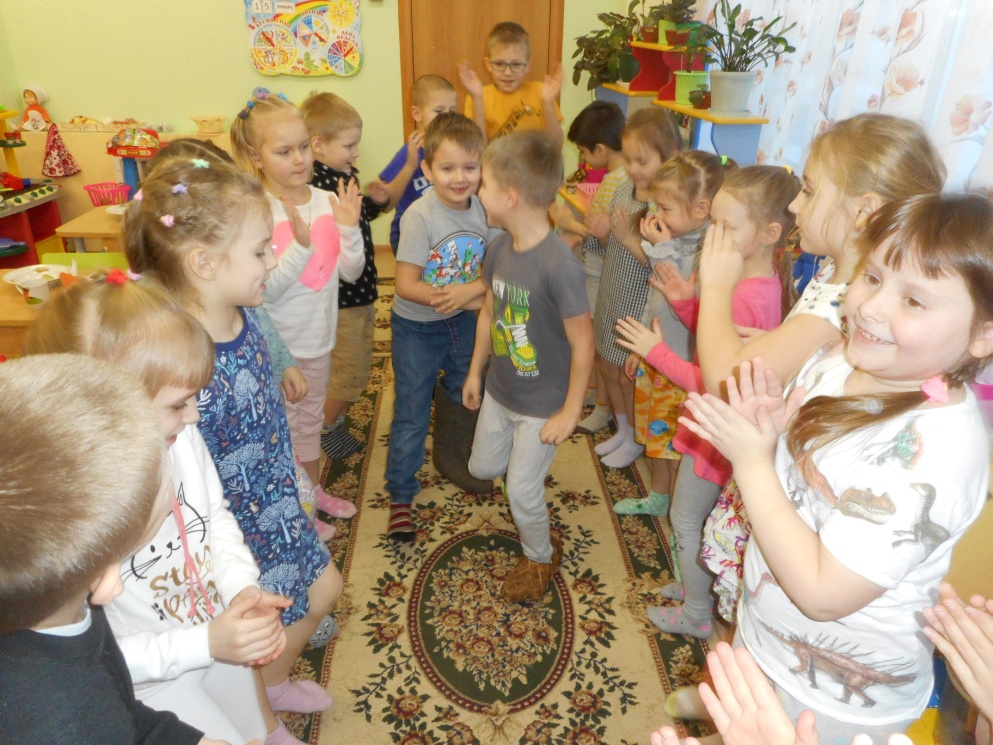 Создание альбома"Герб моей семьи"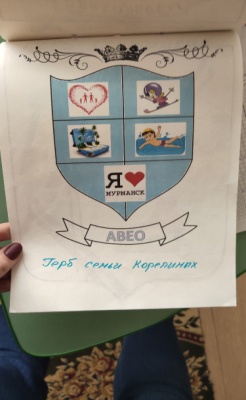 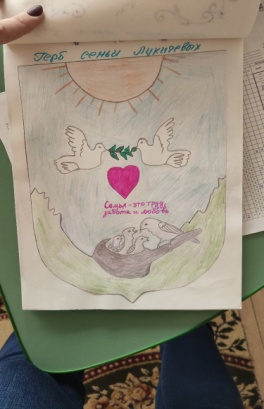 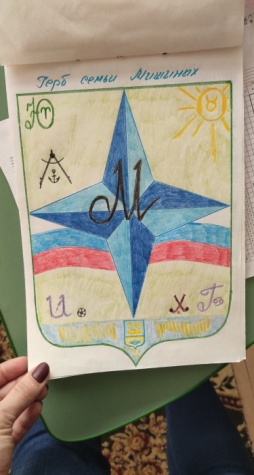 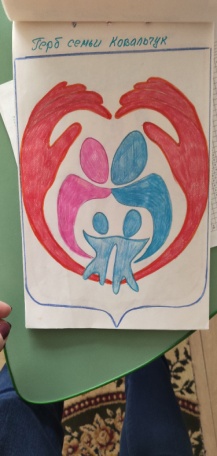 Знакомство с русской деревянной ложкой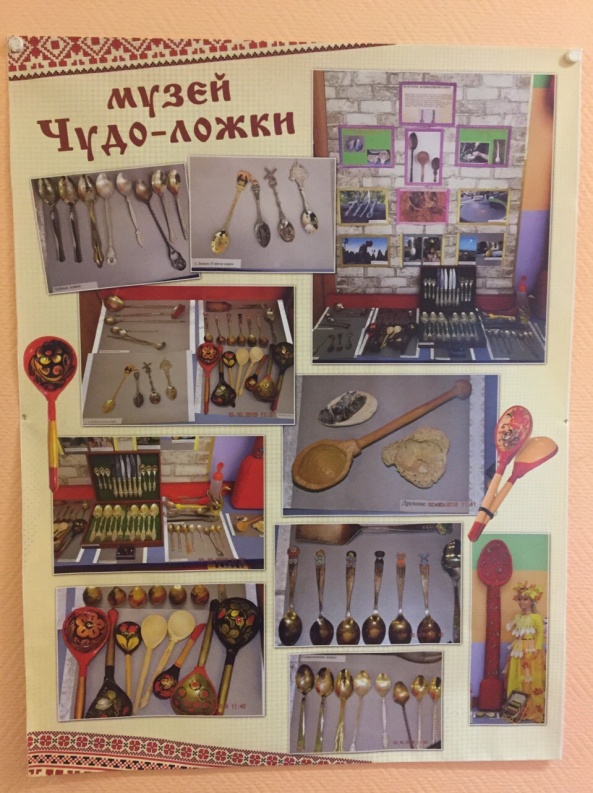 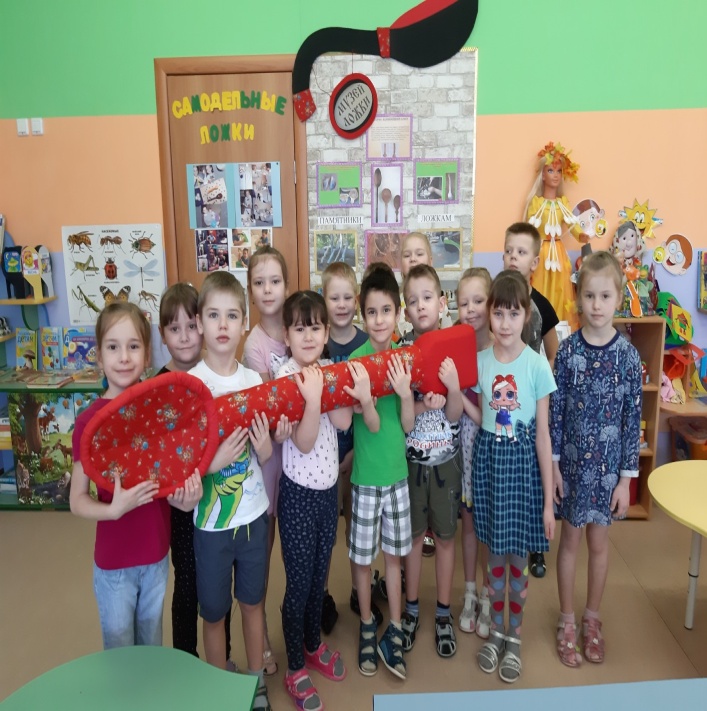 Создание дидактических игр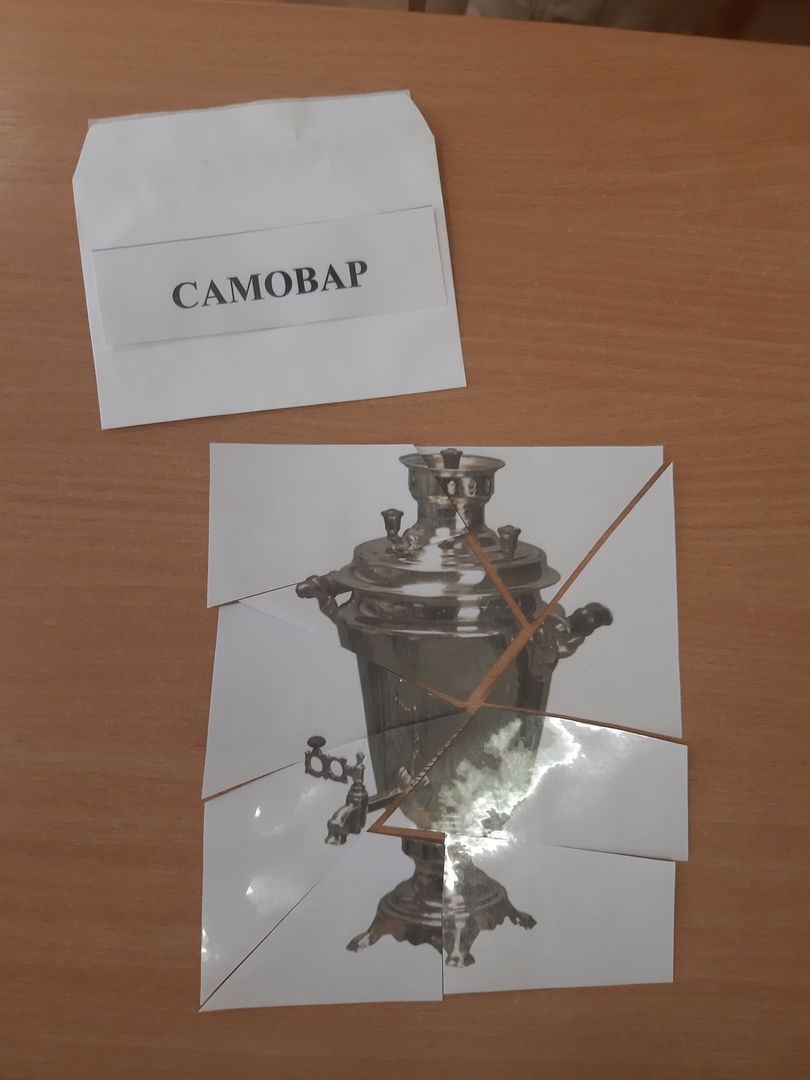 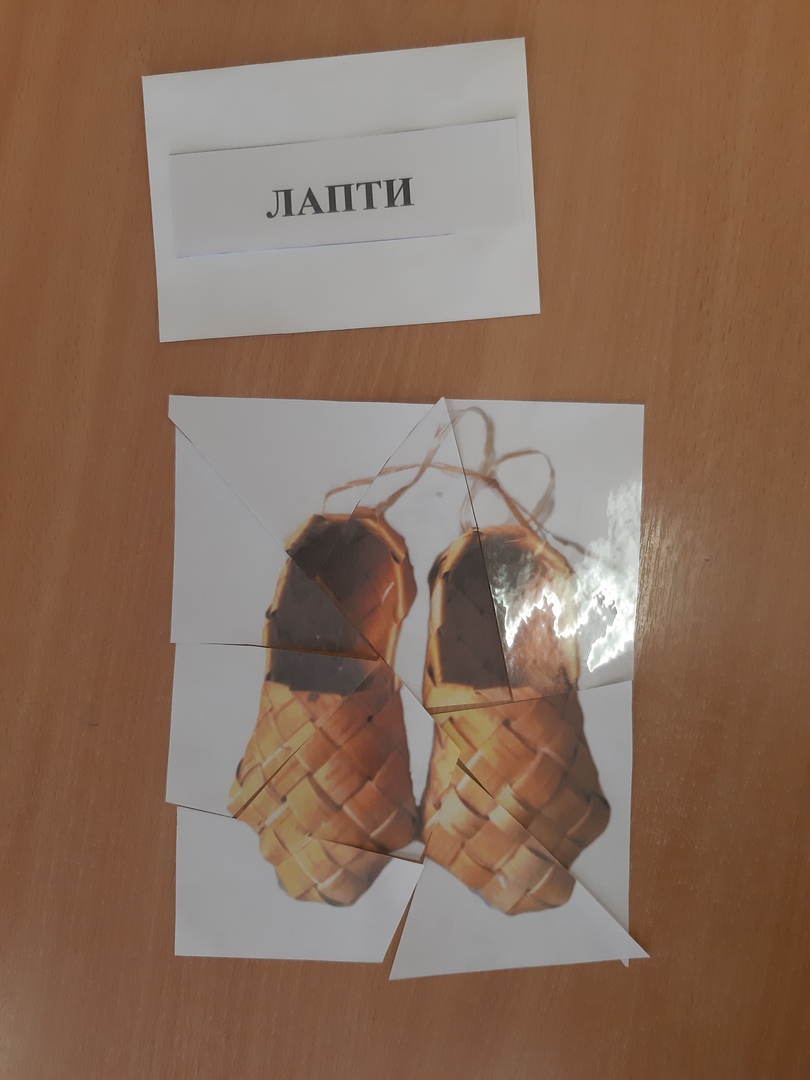 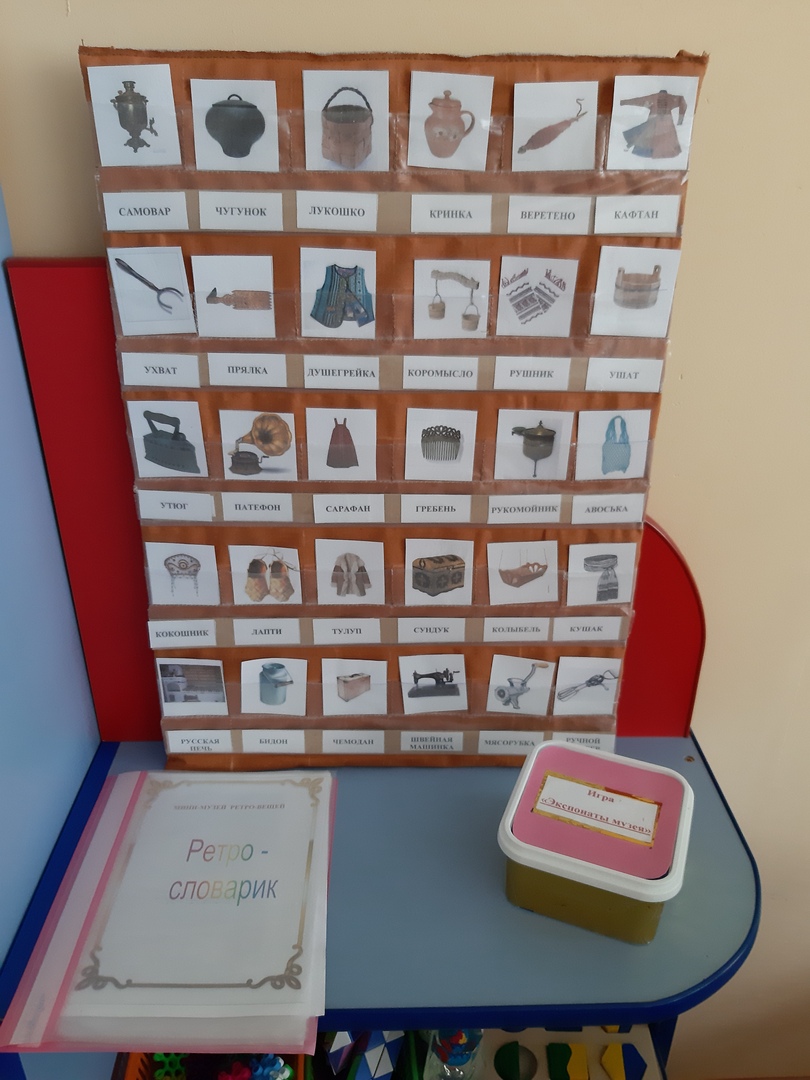 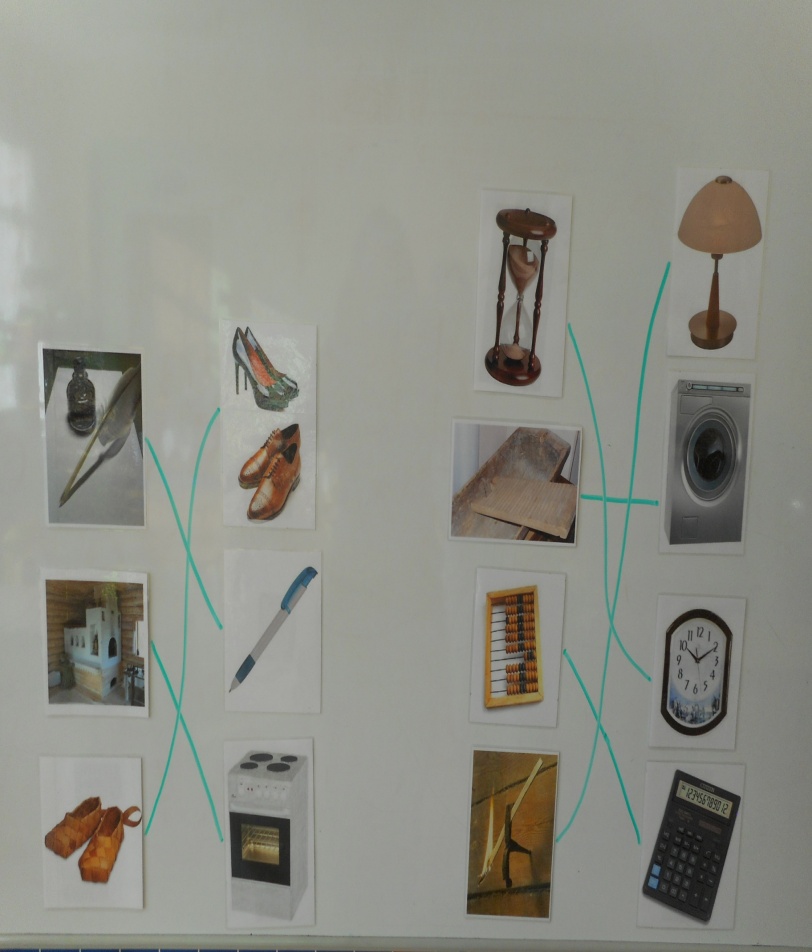 "У бабушки в гостях" Знакомство с предметами старины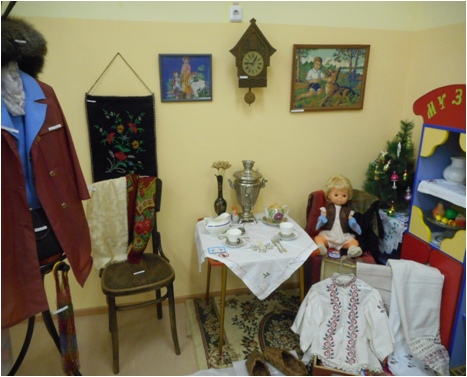 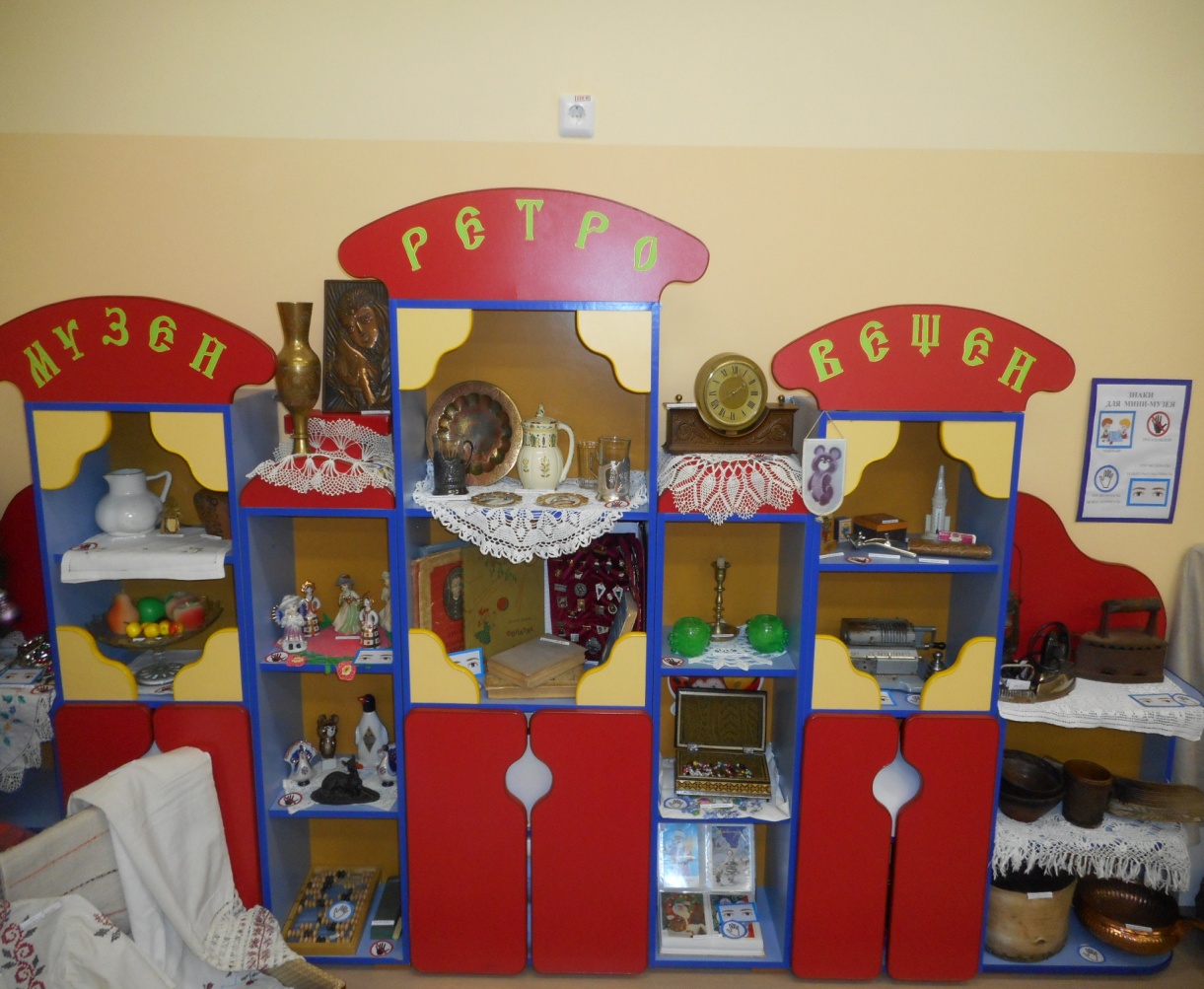 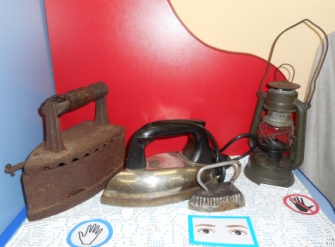 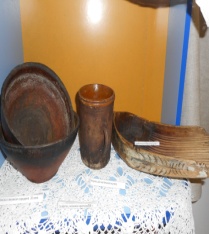 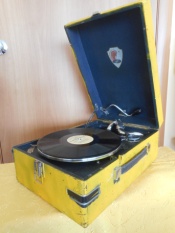 Выставка творческих поделок " У мамы руки золотые"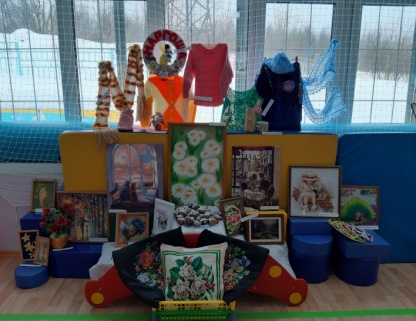 Совместное изготовление  с детьми игрушек            для украшения  группы к Новому году 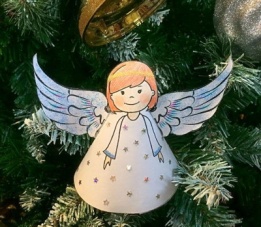 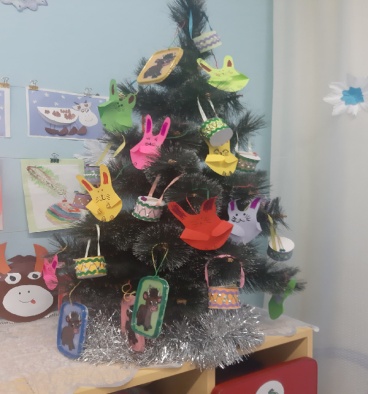 Совместное украшение окон к Новому году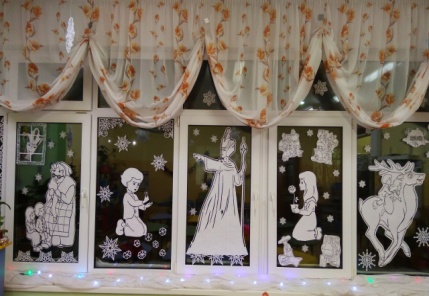 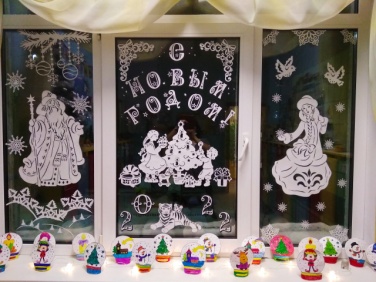 Выставка поделок из овощей и фруктов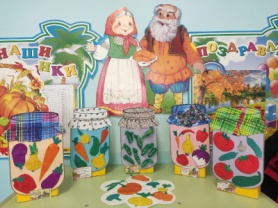 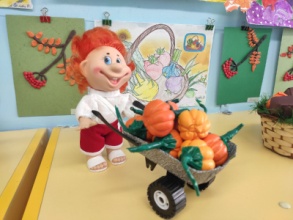 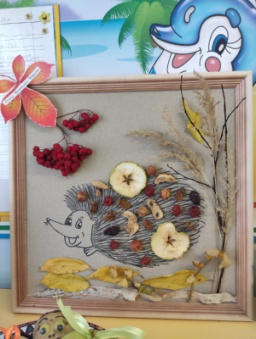 Выставка поделок из овощей и фруктовВыставка поделок к празднику "Пасха"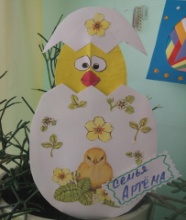 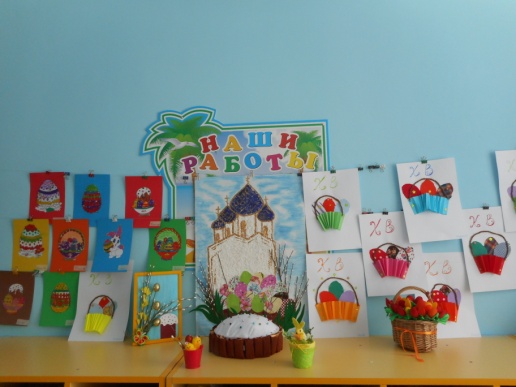 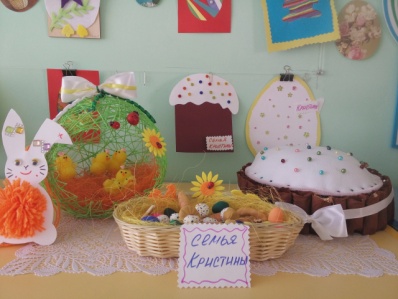 Занятия  с участием родителей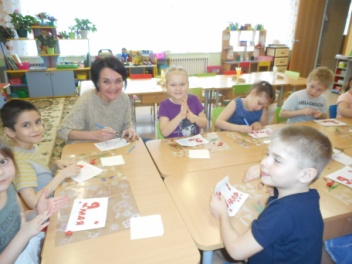 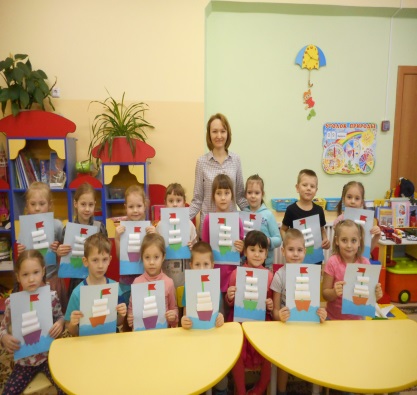 " Мой папа самый лучший"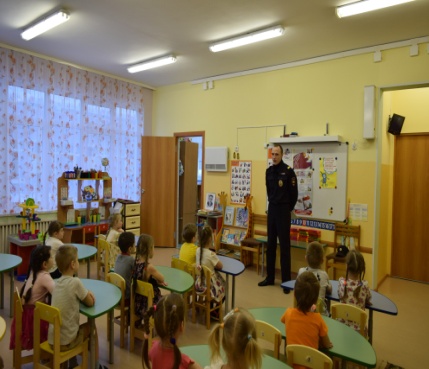 "Мамы всякие важны…"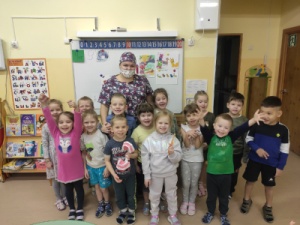 " Мой папа самый лучший""Мамы всякие важны…"Изготовление родителями   с детьми куклы Столбушки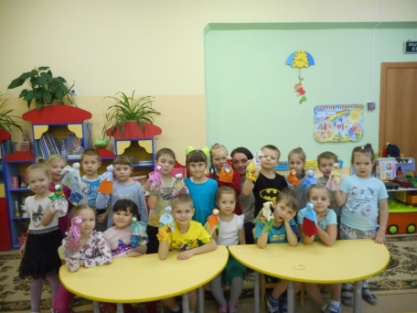 Картины с детьми в технике Пабле – арт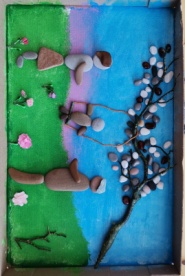 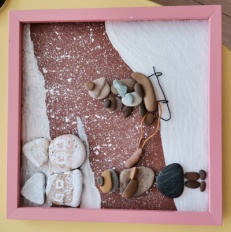 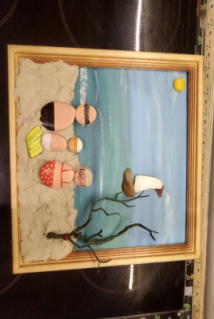 Картины с детьми в технике Пабле – артРазвлечение "Мы любим природу!"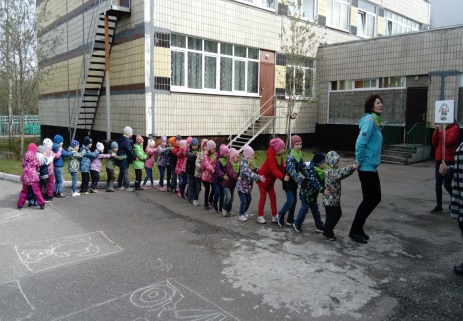 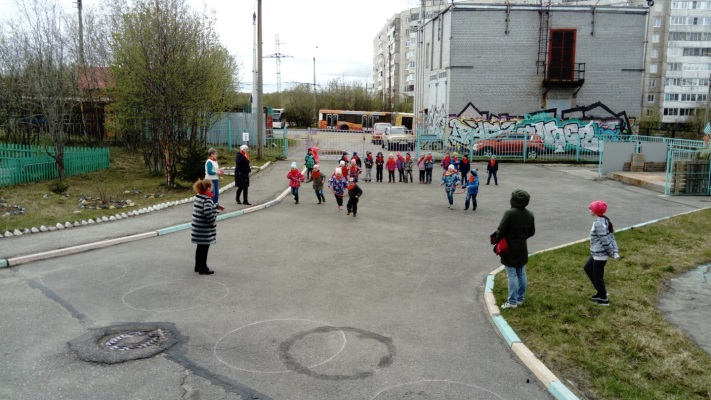 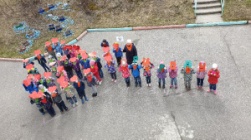 Развлечение "Мы любим природу!"Посещение Мурманского Областного Краеведческого музея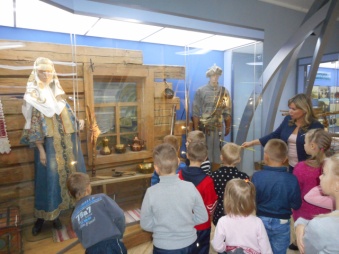 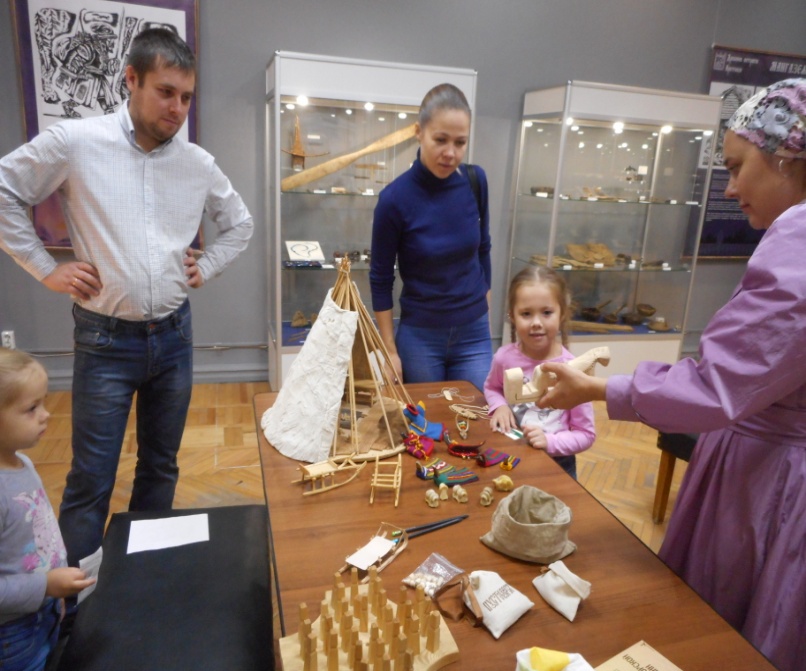 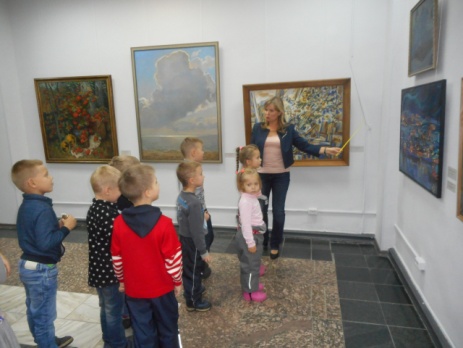 Развлечение "Катерина Санница"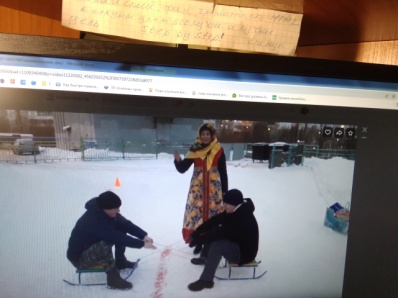 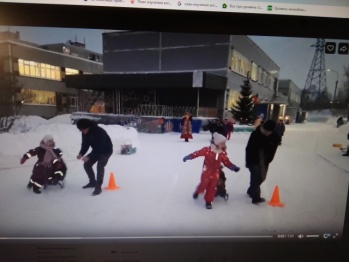 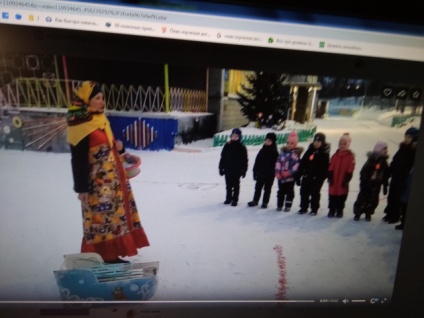 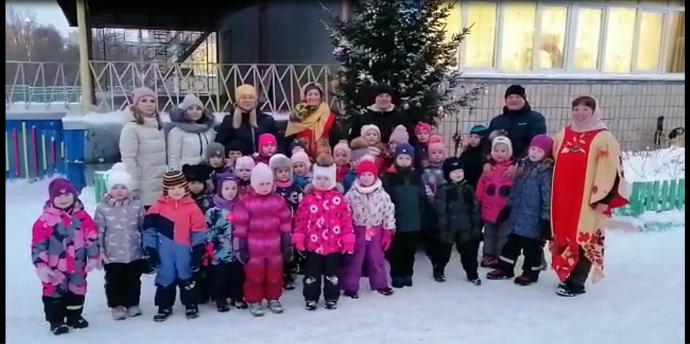 Развлечение "Сергей Капустник"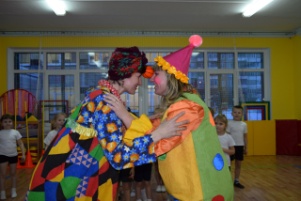 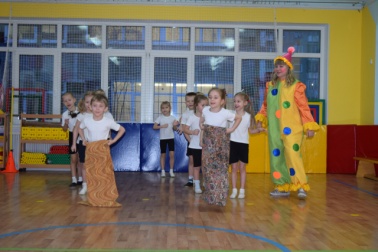 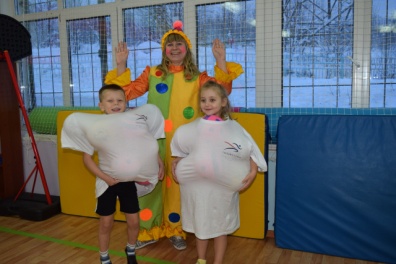 Мастер-класс по изготовлению Жаворонков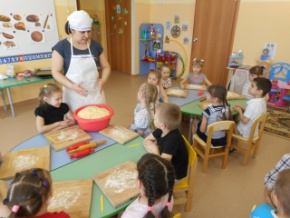 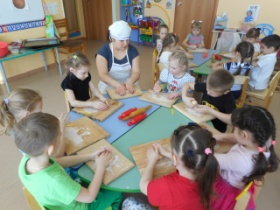 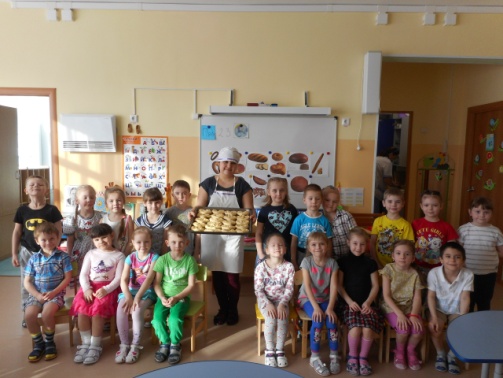 Квест-игра с родителями"Мой любимый город"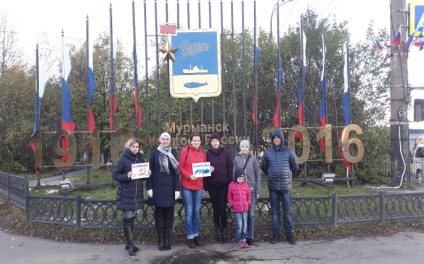 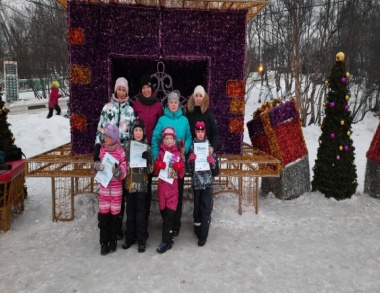 Совместные походы с родителями в лес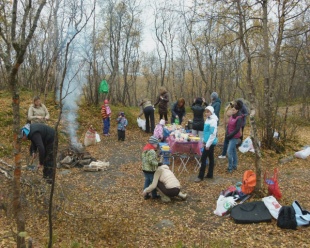 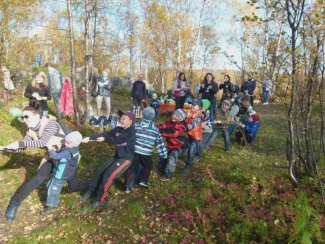 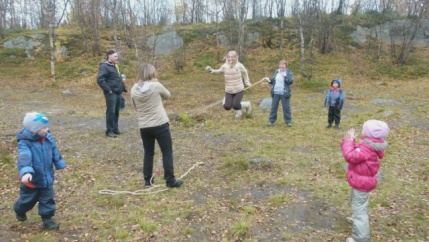 Праздник "Белый медвежонок"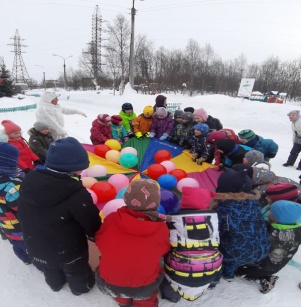 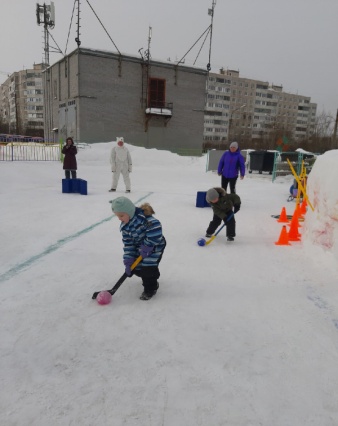 Участие в празднике "Синичкин день"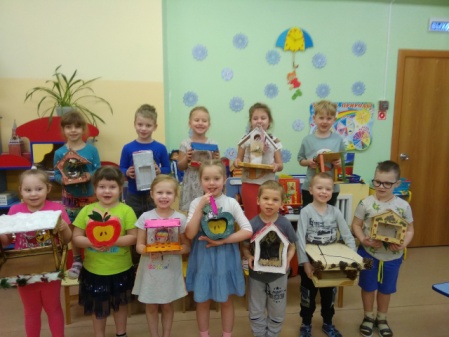 Совместное посещение библиотек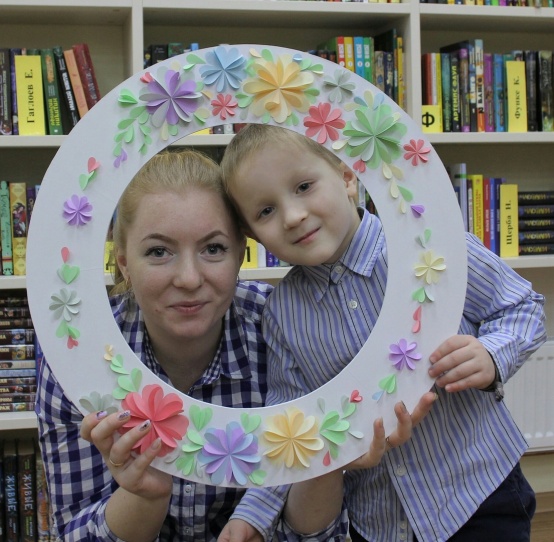 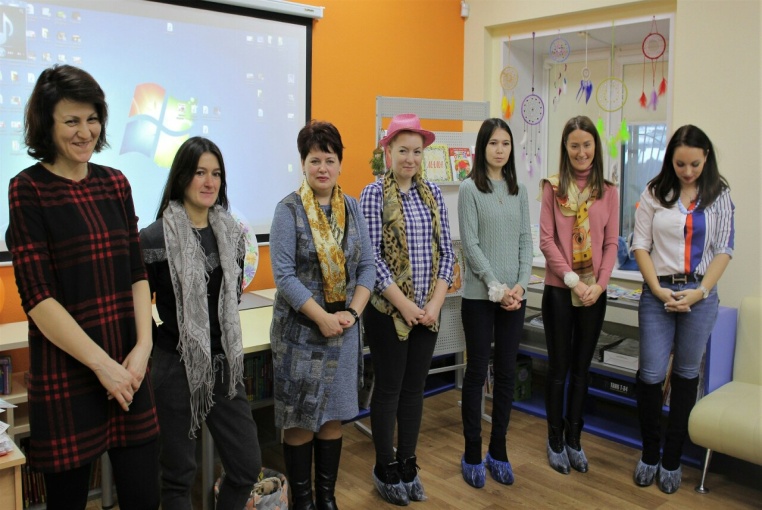 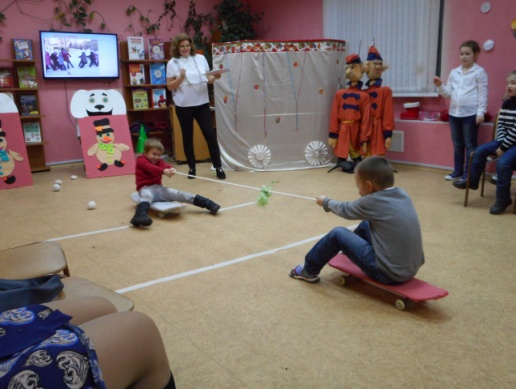 Квест-игра" Юные знатоки родного края"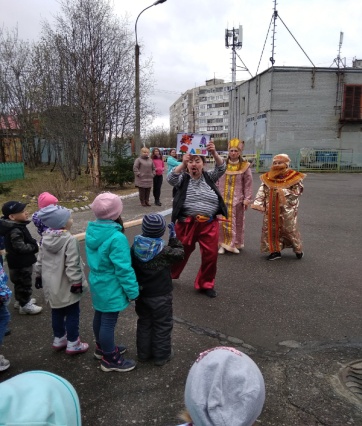 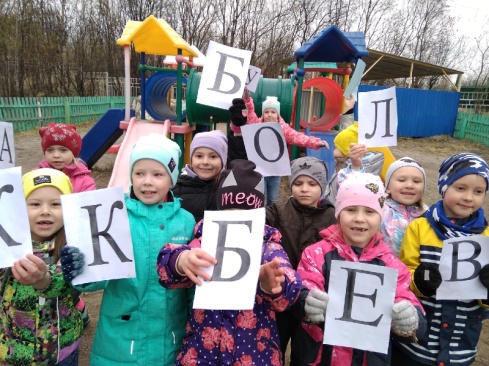 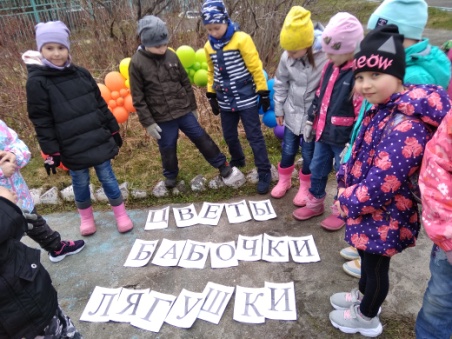 